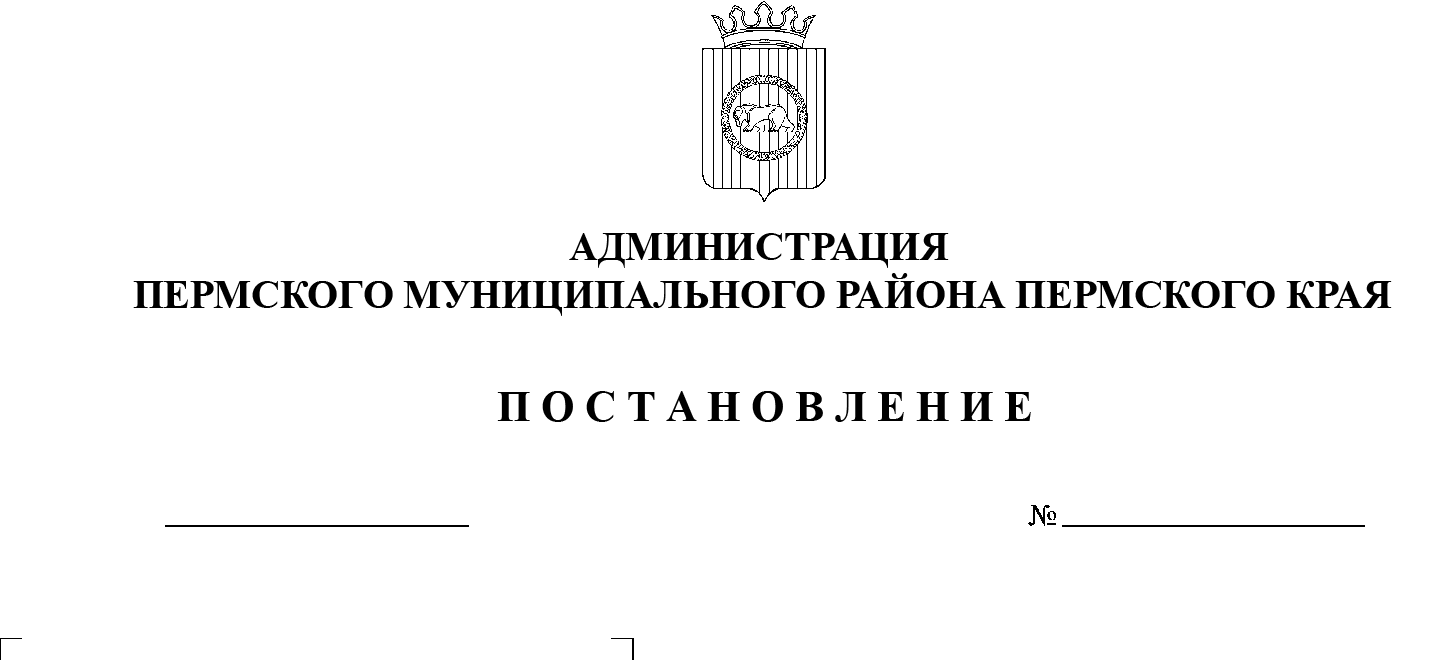 В соответствии с п. 20 ч. 1, ч. 4 ст. 14, ст. 28 Федерального закона от 06.10.2003 № 131-ФЗ «Об общих принципах организации местного самоуправления в Российской Федерации», ч. 13 ст. 46 Градостроительного кодекса Российской Федерации, п. 6 ч. 2 ст. 47 Устава муниципального образования «Пермский муниципальный район», распоряжением управления архитектуры и градостроительства администрации Пермского муниципального района от 10.10.2019 № 57 «О разработке проектов планировки и проектов межевания части территории Култаевского сельского поселения Пермского муниципального района Пермского края», протоколом публичных слушаний по проекту планировки и проекту межевания части территории д. Шумки Култаевского сельского поселения Пермского муниципального района Пермского края, включающей земельный участок с кадастровым номером 59:32:3250002:3399, от 05.08.2021, заключением о результатах публичных слушаний по проекту планировки и проекту межевания части территории               д. Шумки Култаевского сельского поселения Пермского муниципального района Пермского края, включающей земельный участок с кадастровым номером 59:32:3250002:3399, от 11.08.2021, администрация Пермского муниципального района ПОСТАНОВЛЯЕТ:1. Утвердить проект планировки части территории д. Шумки Култаевского сельского поселения Пермского муниципального района Пермского края, включающей земельный участок с кадастровым номером 59:32:3250002:3399, с шифром 13-57.19-2021, являющийся приложением 1 к настоящему постановлению.2. Утвердить проект межевания части территории д. Шумки Култаевского сельского поселения Пермского муниципального района Пермского края, включающей земельный участок с кадастровым номером 59:32:3250002:3399, с шифром 13-57.19-2021, являющийся приложением 2 к настоящему постановлению.3. Управлению архитектуры и градостроительства администрации Пермского муниципального района в течение 7 дней со дня принятия настоящего постановления направить проект межевания территории главе Култаевского сельского поселения.4. Настоящее постановление опубликовать в бюллетене муниципального образования «Пермский муниципальный район» и разместить на официальном сайте Пермского муниципального района www.permraion.ru. 5. Настоящее постановление вступает в силу со дня его официального опубликования и распространяется на правоотношения, возникшие с 26 августа 2021 г.6. Проект межевания территории разместить на официальном сайте Пермского муниципального района www.permraion.ru.7. Контроль за исполнением настоящего постановления возложить на начальника управления архитектуры и градостроительства администрации Пермского муниципального района, главного архитектора.Глава муниципального района                                                               В.Ю. ЦветовПриложение 1к постановлению администрации Пермского муниципального районаот 27.08.2021 № СЭД-2021-299-01-01-05.С-451Проект планировки и проект межевания части территории д. Шумки Култаевского сельского поселения Пермского муниципального района Пермского края, включающей земельный участок с кадастровым номером 59:32:3250002:3399ПРОЕКТ ПЛАНИРОВКИ ТЕРРИТОРИИОсновная частьТом 1ШИФР 13-57.19-2021Состав проекта1. Положения о характеристиках планируемого развития территории, в том числе о плотности и параметрах застройки территории (в пределах, установленных градостроительным регламентом), о характеристиках объектов капитального строительства жилого, производственного, общественно-делового и иного назначения и необходимых для функционирования таких объектов и обеспечения жизнедеятельности граждан объектов коммунальной, транспортной, социальной инфраструктур, в том числе объектов, включенных в программы комплексного развития систем коммунальной инфраструктуры, программы комплексного развития транспортной инфраструктуры, программы комплексного развития социальной инфраструктуры и необходимых для развития территории в границах элемента планировочной структуры1.1. Положения о характеристиках планируемого развития территорииПроект планировки территории предусматривает выделение элементов планировочной структуры, установление границ территорий общего пользования, границ зоны размещения объектов капитального строительства, определение характеристик и очередности развития территории.Согласно карте «Карта функциональных зон поселения; планируемого размещения объектов местного значения поселения с. Култаево, д. Аникино, д. Кичаново, д. Шумки, д. Севастьяны, д. Кеты, д. Заполье, п. Объект КРП, д. Ежи, д. Капидоны» генерального плана Култаевского сельского поселения, утвержденного решением Совета депутатов от 06.02.2014 № 29 «Об утверждении генерального плана Култаевского сельского поселения Пермского муниципального района Пермского края» (в редакции решения Земского Собрания Пермского муниципального района Пермского края от 25.03.2021 № 121), в границах проектирования расположены существующие объекты местного значения –– артезианские скважины № 3230, № 3231.Эксплуатация скважин осуществляется на основании лицензии на право пользования недрами ПЕМ 02245 ВЭ, выданной 14.09.2012 г. Срок окончания действия лицензии 14.09.2037 г.Установление границ зоны размещения объектов капитального строительства определены с целью определения границ территорий, необходимых для изъятия для муниципальных нужд, согласно п. 2 ч. 1 ст. 56.3 Земельного кодекса РФ.В соответствии с Приказом Министерства строительства и жилищно-коммунального хозяйства РФ от 25 апреля 2017 № 738/пр «Об утверждении видов элементов планировочной структуры» в границах проектирования выделены следующие элементы планировочной структуры:- кварталы существующие;- улично-дорожная сеть планируемая;- территория ведения гражданами садоводства или огородничества для собственных нужд существующая. Границы территории общего пользования определены красными линиями.Зона размещения объектов капитального строительства Таблица 11.2. Положения о плотности и параметрах застройки территории (в пределах, установленных градостроительным регламентом)В соответствии с картой градостроительного зонирования правил землепользования и застройки Култаевского сельского поселения,  утвержденными решением Совета депутатов Култаевского сельского поселения Пермского муниципального района «Об утверждении правил землепользования и застройки Култаевского сельского поселения» от 09.06.2014 № 53 (в редакции решений Земского Собрания Пермского муниципального района от 29.06.2016 №158, от 22.12.2016 №181, от 23.03.2017 №212, от 31.05.2018 №323, от 31.10.2019 №11, 29.04.2021 № 132), зона размещения артезианских скважин расположена в территориальной зоне «Зона застройки индивидуальными жилыми домами (Ж-1)», для которой установлены предельные размеры земельных участков, предельные параметры разрешенного строительства и реконструкции объектов капитального строительства.Плотность и параметры застройки территории в границах зоны размещения объектов капитального строительстваТаблица 21.3. Положения о характеристиках объектов капитального строительства жилого, производственного, общественно-делового и иного назначенияВ границах проектирования расположены территории, предусмотренные для размещения индивидуальной жилой застройкой. В границах проектирования расположен жилой дом по адресу: с Култаево, ул. Восточная, д. 3.Объекты капитального строительства жилого назначения не предусмотрены к реконструкции или сносу.Размещение объектов капитального строительства жилого, производственного, общественно-делового и иного назначения назначения не предусмотрено.1.4. Положения о характеристиках объектов коммунальной, транспортной, социальной инфраструктур необходимых для функционирования объектов и обеспечения жизнедеятельности граждан, в том числе объектов, включенных в программы комплексного развития систем коммунальной инфраструктуры, программы комплексного развития транспортной инфраструктуры, программы комплексного развития социальной инфраструктуры и необходимых для развития территории в границах элемента планировочной структурыВъезд на территорию артезианских скважин возможен с ул. Малая, через образуемый в проекте межевания территории земельный участок с условным номером :3420:ЗУ3 (исходный 59:32:3250002:3420). Объекты, включенные в программы комплексного развития систем коммунальной инфраструктуры, программы комплексного развития транспортной инфраструктуры, программы комплексного развития социальной инфраструктуры в границах проектирования отсутствуют.2. Положения о размещении зон планируемого размещения объектов федерального значения, объектов регионального значения, объектов местного значения, в том числе сведения о плотности и параметрах застройки территории, необходимые для размещения указанных объектов, а также информация о планируемых мероприятиях по обеспечению сохранения применительно к территориальным зонам, в которых планируется размещение указанных объектов, фактических показателей обеспеченности территории объектами коммунальной, транспортной, социальной инфраструктур и фактических показателей территориальной доступности таких объектов для населенияСогласно схеме территориального планирования Российской Федерации, схеме территориального планирования Пермского края, в границах проектирования отсутствуют объекты федерального значения, объекты регионального значения, а также отсутствуют планы по размещению таких объектов. В границах проектирования расположены объекты местного значения – артезианские скважины № 3230, № 3231, согласно генеральному плану Култаевского сельского поселения, утвержденного решением Совета депутатов от 06.02.2014 № 29 (в редакции решения Земского Собрания Пермского муниципального района Пермского края от 25.03.2021 № 121).Характеристики объектов капитального строительства, расположенных в границах зоны размещения объектов капитального строительства местного назначенияТаблица 3Направление движения потока подземных вод ориентировано в юго­восточном направлении, от водораздела к реке Мулянка. Режим работы скважин – попеременный (одна рабочая, вторая резервная). Скважины расположены в 3 м друг от друга, в связи с этим производён расчет единой ЗСО для обеих скважин.3. Положения об очередности планируемого развития территории, содержащие этапы проектирования, строительства, реконструкции объектов капитального строительства жилого, производственного, общественно-делового и иного назначения и этапы строительства, реконструкции необходимых для функционирования таких объектов и обеспечения жизнедеятельности граждан объектов коммунальной, транспортной, социальной инфраструктур, в том числе объектов, включенных в программы комплексного развития систем коммунальной инфраструктуры, программы комплексного развития транспортной инфраструктуры, программы комплексного развития социальной инфраструктурыПроектом планировки территории не предусмотрена очередность развития территории, содержащая этапы проектирования, строительства, реконструкции объектов капитального строительства, в связи с отсутствием планируемых к размещению объектов капитального строительства.ГРАФИЧЕСКАЯ ЧАСТЬ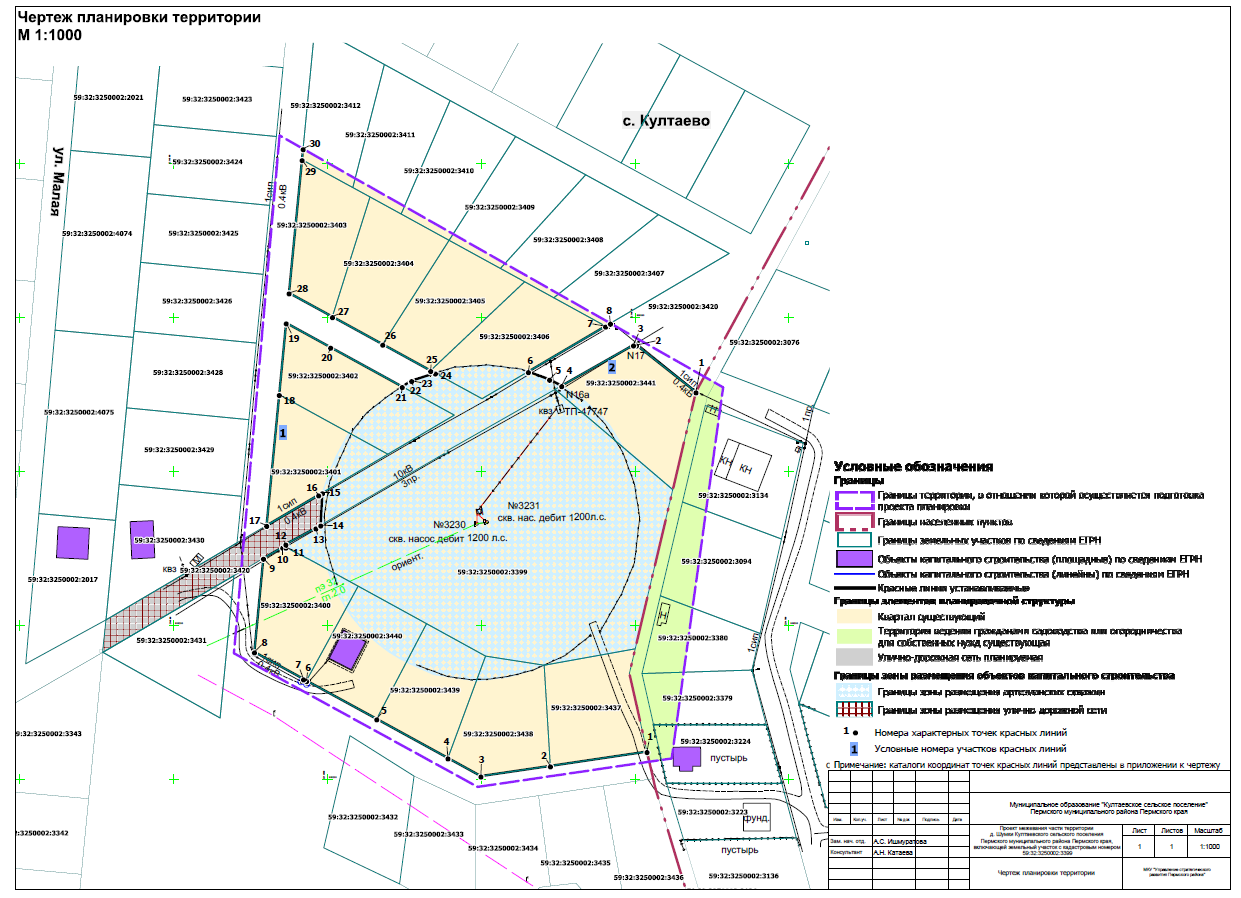 Приложение к чертежу красных линийКаталоги координат красных линийКаталог координат 1 участка красных линийСистема координат МСК-59Каталог координат 2 участка красных линийСистема координат МСК-59Проект планировки и проект межевания части территории д. Шумки Култаевского сельского поселения Пермского муниципального района Пермского края, включающей земельный участок с кадастровым номером 59:32:3250002:3399ПРОЕКТ ПЛАНИРОВКИ ТЕРРИТОРИИМатериалы по обоснованиюТом 2ШИФР 13-57.19-2021Состав проектаВведениеПроект планировки части территории с. Култаево култаевского сельского поселения Пермского муниципального района Пермского края разрабатывается в целях:- выделения элементов планировочной структуры;- установления границ территорий общего пользования;- установления границ зон размещения объектов капитального строительства.Проект планировки территории подготовлен на основании распоряжения управления архитектуры и градостроительства администрации Пермского муниципального района от 10.10.2019 № 57 «О разработке проекта планировки и проекта межевания части территории д. Шумки Култаевского сельского поселения Пермского муниципального района Пермского края, включающей земельный участок с кадастровым номером 59:32:3250002:3399».При подготовке проекта планировки территории использовалась следующая информация:- топографическая съемка, масштаб 1:500, выполненная в феврале 2021 г;- кадастровые планы территории на кадастровый квартал 59:32:3250002 от июня 2021 г,- правоустанавливающие документы на земельные участки, расположенные в границах проектирования;- генерального плана Култаевского сельского поселения, утвержденного решением Совета депутатов от 06.02.2014 № 29 «Об утверждении генерального плана Култаевского сельского поселения Пермского муниципального района Пермского края» (в редакции решения Земского Собрания Пермского муниципального района Пермского края от 25.03.2021 № 121);- правила землепользования и застройки Култаевского сельского поселения,  утвержденные решением Совета депутатов Култаевского сельского поселения Пермского муниципального района «Об утверждении правил землепользования и застройки Култаевского сельского поселения» от 09.06.2014 № 53 (в редакции решений Земского Собрания Пермского муниципального района от 29.06.2016 №158, от 22.12.2016 №181, от 23.03.2017 №212, от 31.05.2018 №323, от 31.10.2019 №11, 29.04.2021 № 132);- местные нормативы градостроительного проектирования Пермского муниципального района Пермского края, утвержденные решением Земского Собрания от 30.11.2017 № 275 (в редакции решения Земского Собрания Пермского муниципального района от 31.10.2019 № 8).Нормативно-правовые акты, использованные при подготовке проекта планировки и проекта межевания территории:- Градостроительный кодекс Российской Федерации;- Земельный кодекс Российской Федерации;- Водный кодекс Российской Федерации;- Федеральный закон от 06.10.2003 № 131-ФЗ «Об общих принципах организации местного самоуправления в Российской Федерации»;- Федеральный закон от 13.07.2015 № 218-ФЗ «О государственной регистрации недвижимости»;- Федеральный закон от 22.07.2008 № 123-ФЗ «Технический регламент о требованиях пожарной безопасности»;- Федеральный закон от 25.06.2002 N 73-ФЗ «Об объектах культурного наследия (памятниках истории и культуры) народов Российской Федерации»;- СП 42.13330.2016 «Градостроительство. Планировка и застройка городских и сельских поселений»;- РДС 30-201-98 «Инструкция о порядке проектирования и установления красных линий в городах и других поселениях Российской Федерации»;- постановление Правительства Российской Федерации от 18.04.2016 № 322 «Об утверждении Положения о представлении в федеральный орган исполнительной власти (его территориальные органы), уполномоченный Правительством Российской Федерации на осуществление государственного кадастрового учета, государственной регистрации прав, ведение Единого государственного реестра недвижимости и предоставление сведений, содержащихся в Едином государственном реестре недвижимости, федеральными органами исполнительной власти, органами государственной власти субъектов Российской Федерации и органами местного самоуправления дополнительных сведений, воспроизводимых на публичных кадастровых картах»;- приказ Министерства строительства и жилищно-коммунального хозяйства Российской Федерации от 25 апреля 2017 № 738/ПР «Об утверждении видов элементов планировочной структуры»;- приказ Министерства строительства и жилищно-коммунального хозяйства от 25.04.2017 № 740/пр «Об установлении случаев подготовки и требований к подготовке, входящей в состав материалов по обоснованию проекта планировки территории схемы вертикальной планировки, инженерной подготовки и инженерной защиты территории»;- постановление Правительства Российской Федерации от 24 февраля 2009 № 160 «О порядке установления охранных зон объектов электросетевого хозяйства и особых условий использования земельных участков, расположенных в границах таких зон»;- СанПиН 2.1.4.1110-02 «Зоны санитарной охраны источников водоснабжения и водопроводов питьевого назначения»;- Закон РФ от 21.02.1992 N 2395-1 (ред. от 08.12.2020) «О недрах»;- постановление Правительства Российской Федерации от 11.03.2010 № 138 «Об утверждении Федеральных правил использования воздушного пространства Российской Федерации»;- постановление Правительства РФ от 1 марта 1993г № 177 «Об утверждении Положения о порядке использования действующих радиовещательных и телевизионных станций для оповещения и информирования населения РФ в чрезвычайных ситуациях мирного и военного времени».1. Размещение территории проектирования в планировочной структуре муниципального образования «Култаевское сельское поселение»Территория проектирования расположена в Култаевском сельском поселении Пермского муниципального района Пермского края в северной части с. Култаево, в 0.38 км западнее д. Шумки.Границы территории проектирования определены в соответствии с приложением к распоряжению управления архитектуры и градостроительства администрации Пермского муниципального района от 10.10.2019 № 57 «О разработке проекта планировки и проекта межевания части территории д. Шумки Култаевского сельского поселения Пермского муниципального района Пермского края, включающей земельный участок с кадастровым номером 59:32:3250002:3399».Общая площадь в границах проектирования составляет 2,33 га.Местоположение территории проектированияРисунок 1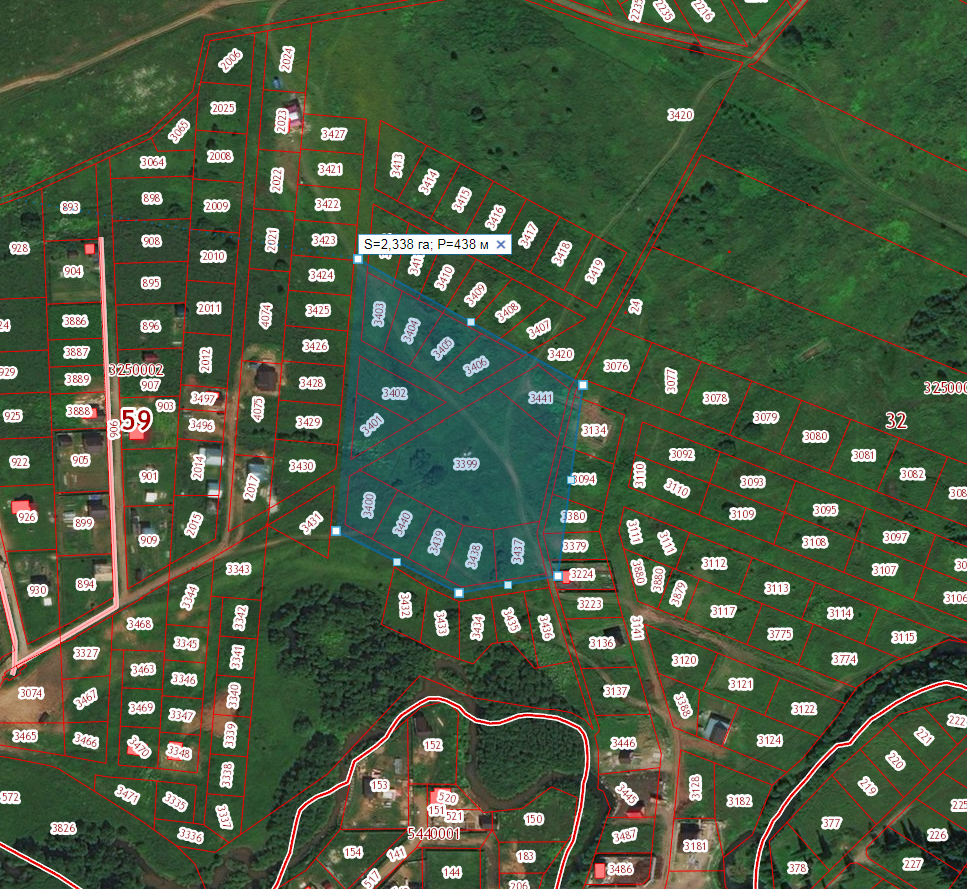 2. Анализ положения документов территориального планирования и градостроительного зонирования2.1. Анализ положений Генерального планаВ соответствии с картой «Карта функциональных зон поселения; планируемого размещения объектов местного значения поселения с. Култаево, д. Аникино, д. Кичаново, д. Шумки, д. Севастьяны, д. Кеты, д. Заполье, п. Объект КРП, д. Ежи, д. Капидоны» в границах проектирования расположены функциональные зоны:- зона застройки индивидуальными жилыми домами,- зона садоводческих или огороднических некоммерческих товариществ.В границах проектирования расположены следующие объекты капитального строительства – артезианские скважины № 3230, № 3231.Выкопировка с карты функциональных зон поселенияРисунок 2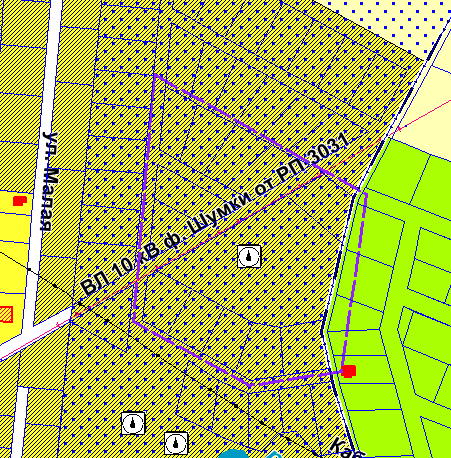 2.2. Анализ положений Правил землепользования и застройкиВ соответствии с картой «Карта градостроительного зонирования с. Култаево, д. Аникино, д. Кичаново, д. Шумки, д. Севастьяны, д. Кеты, д. Заполье, п. Объект КРП, д. Ежи, д. Капидоны» территория проектирования расположена в территориальных зонах:- «Зона застройки индивидуальными жилыми домами (Ж-1)»,- «Зона садоводческих или огороднических земельных участков (СХ-2)».Участок проектирования входит в границы территории, в границах которой предусматривается осуществление комплексного развития территории.              Выкопировка с карты градостроительного зонирования п. Ферма, п. ГорныйРисунок 3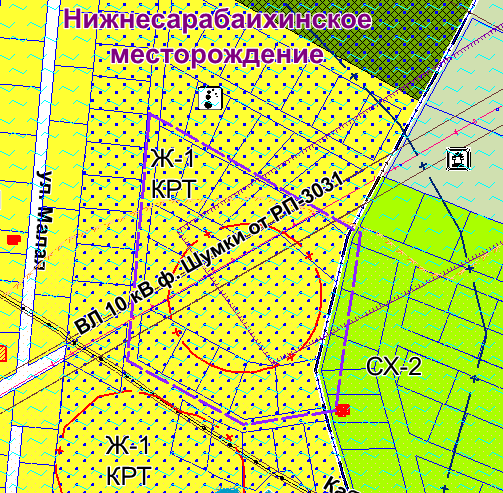 2.3. Перечень ранее выполненных проектов планировки и проектов межевания территории, границы проектирования которых вошли в границы проектирования разрабатываемого проектаРанее выполненные проекты планировки и проекты межевания территории в границах территории проектирования отсутствуют.2.4. Перечень существующих объектов капитального строительства, в том числе линейных объектов, объектов, подлежащих сносу, объектов незавершенного строительства и их местоположениеПеречень объектов капитального строительства жилого и нежилого назначенияТаблица 1Перечень линейных объектов инженерной и транспортной инфраструктурыТаблица 2Анализ транспортной инфраструктурыВъезд на территорию скважины осуществляется с ул. Малая и образуемый земельный участок с условным номером :3420:ЗУ3.2.5. Перечень границ зон с особыми условиями использования территории и режим их использованияПеречень зон с особыми условиями использования территорий, по сведениям единого государственного реестра недвижимостиТаблица 3Режим использования территорий, расположенных в границах зон с особыми условиями использования территорийВодоохранные зоныРежим использования участков в границах водоохранных зон и прибрежных защитных полос определяется ст. 65 Водного кодекса РФ.Прибрежные защитные полосы и водоохранные зоны водных объектов отображены согласно правилам землепользования и застройки Култаевского сельского поселения,  утвержденными решением Совета депутатов Култаевского сельского поселения Пермского муниципального района «Об утверждении правил землепользования и застройки Култаевского сельского поселения» от 09.06.2014 № 53 (в редакции решений Земского Собрания Пермского муниципального района от 29.06.2016 №158, от 22.12.2016 №181, от 23.03.2017 №212, от 31.05.2018 №323, от 31.10.2019 №11, 29.04.2021 № 132.Охранные зоны инженерных коммуникацийРазмеры охранных зон линий электропередачи устанавливаются в соответствии с постановлением Правительства Российской Федерации от 24.02.2009 г. № 160 «О порядке установления охранных зон объектов электросетевого хозяйства и особых условий использования земельных участков, расположенных в границах таких зон». В случае, если данные зоны еще не учтены в едином государственном реестре недвижимости, охранная зона устанавливается:- 2 м по обе стороны линии электропередачи от крайних проводов для линии электропередач 0,4 кВ;- 10 м от всех сторон ограждения трансформаторной подстанции.Приаэродромная территорияТерритория проектирования полностью расположена в границах приаэродромной территории аэродрома аэропорта Большое Савино, учтенной в едином государственном реестре недвижимости с реестровым номером 59:32-6.553.Режим использования территорий, расположенных в границах приаэродромной территории определяется постановлением Правительства Российской Федерации от 11.03.2010 № 138 «Об утверждении Федеральных правил использования воздушного пространства Российской Федерации».Зона санитарной охраны источников водоснабженияВ соответствии с правилами землепользования и застройки Култаевского сельского поселения территория проектирования расположена в зоне санитарной охраны источников водоснабжения.            Режим использования территорий, расположенных в границах зон санитарной охраны источников водоснабжения определяется положениями СанПиН 2.1.4.1110-02 «Зоны санитарной охраны источников водоснабжения и водопроводов питьевого назначения».Согласно п.2.2.1. СанПиН 2.1.4.1110-02, учитывая, что каптируемые подземные воды относятся к недостаточно защищённой I категории, границы ЗСО 1 пояса приняты равными кругу с радиусом 50,0 м.Расчёты границ ЗСО 2 и 3 поясов выполнены в соответствии с действующей методикой гидрогеологических расчётов, на основании «Рекомендаций по гидрогеологическим расчётам для определения границ 2 и 3 поясов зон санитарной охраны подземных источников хозяйственно-питьевого водоснабжения» М. ВНИИ «ВОДГЕО», 1983. Согласно п.3.4.1. СанПиН 2.1.4.1110-02 в пределах санитарно - защитной полосы водоводов должны отсутствовать источники загрязнения почвы и грунтовых вод.2.6. Планировочные ограничения территории проектированияВ соответствии с правилами землепользования и застройки Култаевского сельского поселения вся территория проектирования расположена в границах Нижнесарабаихинского месторождения подземных вод.Режим использования территорий, расположенных в границах недр, определяется законом Российской Федерации от 21.02.1992г № 2395-1 «О недрах».В соответствии с правилами землепользования и застройки Култаевского сельского поселения и сведениями единого государственного реестра недвижимости часть территории проектирования расположена в границах территории объекта археологического наследия «Шумки II, селище».Режим использования территорий, расположенных в границах объекта археологического наследия, определяется законом Федеральным закон от 25.06.2002 № 73-ФЗ «Об объектах культурного наследия (памятниках истории и культуры) народов Российской Федерации».3. Обоснование соответствия планируемых параметров, местоположения и назначения объектов регионального значения, объектов местного значения нормативам градостроительного проектирования и требованиям градостроительных регламентов, а также применительно к территории, в границах которой предусматривается осуществление комплексного развития территории, установленным правилами землепользования и застройки расчетным показателям минимально допустимого уровня обеспеченности территории объектами коммунальной, транспортной, социальной инфраструктур и расчетным показателям максимально допустимого уровня территориальной доступности таких объектов для населенияСогласно схеме территориального планирования Российской Федерации, схеме территориального планирования Пермского края, в границах проектирования отсутствуют объекты федерального значения, объекты регионального значения, а также отсутствуют планы по размещению таких объектов.Согласно генеральному плану Култаевского сельского поселения, утвержденному решением Совета депутатов от 06.02.2014 № 29 «Об утверждении генерального плана Култаевского сельского поселения Пермского муниципального района Пермского края» (в редакции решения Земского Собрания Пермского муниципального района Пермского края от 25.03.2021 № 121), в границах проектирования расположены объекты местного значения –– артезианские скважины № 3230, № 3231.Характеристики объектов капитального строительства определены в соответствии с установленным регламентом для территориальной зоны (Ж-1) «Зона застройки индивидуальными жилыми домами» и представлены в таблице 4.Характеристики объектов капитального строительства, расположенных в границах зоны размещения объектов капитального строительства местного назначенияТаблица 43.1. Обоснование параметров объектов местного значенияАртезианские скважины № 3230, № 3231 являются источником хозяйственно­питьевого водоснабжения дер. Шумки. Скважины № 3231 и № 3230 расположены в 500 м западнее дер. Шумки, на левом берегу р. Мулянки, в 130 м от нее. Скважины пробурены в 1991 г. Глубина каждой скважины № 3230 и № 3231 составляет 40,0 м. Устье каждой из скважин обустроено в колодцах, глубиной 3 м. В колодцах установлены приборы учета добываемой воды (расходомеры). Эксплуатация скважин осуществляется на основании лицензии на право пользования недрами ПЕМ 02245 ВЭ, выданной 14.09.2012 г. Срок окончания действия лицензии 14.09.2037 г. Лимит водоотбора из скважин № 3230 и № 3231 в соответствии с лицензионным соглашением составляет 590,0 м3/сут.Расчёты ЗСО выполнены в целях предупреждения загрязнения подземных вод и безопасной эксплуатации водозабора. Рабочий проект разработан в соответствии с требованиями СанПиН 2.1.4.1110-02, СНиП 2.04.02-84. Расчёт границ ЗСО выполнен исходя из максимально допустимой суммарной производительности скважин.Учитывая, что каптируемые подземные воды относятся к недостаточно защищённой I категории, границы ЗСО 1 пояса приняты равными кругу с радиусом 50,0 м. Территория ЗСО 1 пояса расположена в поле, огорожена забором из металлической сетки. Дорожки к сооружениям планируется оборудовать твердым покрытием. В пределах 2 -3 поясов зоны санитарной охраны не выявлено каких-либо существующих и потенциальных источников химического, бактериологического и радиологического загрязнения, способных оказывать влияние на качество подземных вод.3.2. Элементы планировочной структурыВ соответствии с Приказом Министерства строительства и жилищно-коммунального хозяйства РФ от 25.04.2017 № 738/пр «Об утверждении видов элементов планировочной структуры» в границах проектирования выделены следующие элементы планировочной структуры:- кварталы существующие;- улично-дорожная сеть планируемая;- территория ведения гражданами садоводства или огородничества для собственных нужд существующая.3.2. Установление границ территории общего пользованияСогласно ст. 1 Градостроительного кодекса РФ территория общего пользования ограничивается красными линиями.Проектом планировки территории предусмотрено установление красных линий в границах проектирования вдоль земельного участка с кадастровым номером 59:32:3250002:3420.Ширина территории общего пользования в границах красных линий составляет 8-9 м. Границы территории общего пользования определены в соответствии с границами земельных участков, учтенных в едином государственном реестре недвижимости.3.3. Установление границ зоны размещения объектов капитального строительстваГраницы зоны размещения объекта капитального строительства (объектов местного значения – артезианских скважин) определены в соответствии с границами земельных участков, учтенных в едином государственном реестре недвижимости, границами 1 пояса зоны санитарной охраны водозабора артезианских скважин и ограждением, установленным вдоль 1 пояса.Перечень зон размещения объектов капитального строительства Таблица 53.4. Планировочное решение застройки территорииРазвитие территории проектирования осуществляется в соответствии с положениями генерального плана Култаевского сельского поселения, утвержденного решением Совета депутатов от 06.02.2014 № 29 «Об утверждении генерального плана Култаевского сельского поселения Пермского муниципального района Пермского края» (в редакции решения Земского Собрания Пермского муниципального района Пермского края от 25.03.2021 № 121). В связи с отсутствием планируемых объектов капитального строительства жилого и общественно-делового назначения, планировочное решение не предусматривается.3.5. Расчет минимально допустимого уровня обеспеченности территории объектами коммунальной, транспортной, социальной инфраструктур и расчетным показателям максимально допустимого уровня территориальной доступности таких объектов для населенияВъезд на территорию зоны размещения объектов капитального строительства – артезианских скважин возможен с ул. Малая, через образуемый в проекте межевания территории земельный участок с условным номером :3420:ЗУ3 (исходный 59:32:3250002:3420).4. Обоснование очередности планируемого развития территорииПроектом планировки территории не предусмотрена очередность развития территории, содержащая этапы проектирования, строительства, реконструкции объектов капитального строительства, в связи с отсутствием планируемых к размещению объектов капитального строительства.5. Вертикальная планировка и инженерная подготовка территорииВ соответствии с приказом Минстроя России от 25.04.2017 № 740/пр «Об установлении случаев подготовки и требований к подготовке, входящей в состав материалов по обоснованию проекта планировки территории схемы вертикальной планировки, инженерной подготовки и инженерной защиты территории» разработка схемы вертикальной планировки и инженерной подготовки территории не требуется.6. Перечень мероприятия по защите территории от чрезвычайных ситуаций природного и техногенного характераПроектом планировки территории не предусмотрено возведение зданий, строений, сооружений, в связи с чем, организационные мероприятия по защите территории от чрезвычайных ситуаций природного и техногенного характера не требуются.7. Перечень мероприятий по охране окружающей средыВ соответствии с СанПиН 2.1.4.1110-02 «Зоны санитарной охраны источников водоснабжения и водопроводов питьевого назначения» мероприятия предусматриваются для каждого пояса ЗСО в соответствии с его назначением. Они могут быть единовременными, либо постоянными, режимного характера. Санитарные мероприятия выполняются: в пределах 1 пояса -владельцем водозабора (ООО «Гидромастер»), в пределах 2 и 3 поясов - владельцами объектов, оказывающих (или могущих оказать), отрицательное влияние на качество воды источника водоснабжения.Мероприятия по 1 поясуТерритория 1 пояса ЗСО должна быть спланирована для отвода поверхностных вод за ее пределы, озеленена, ограждена и обеспечена охраной. Дорожки к сооружениям должны иметь твердое покрытие.  В границах 1 пояса ЗСО не допускается: посадка высокоствольных деревьев, все виды строи­тельства, не имеющие отношения к эксплуатации, реконструкции и расшире­ние водопроводных сооружений, в том числе прокладка трубопроводов различного назначения, размещение жилых и хозяйственно-бытовых зданий, проживание людей, а также применение ядохимикатов и удобрений.Водопроводные сооружения, расположенные в 1 поясе ЗСО, должны быть оборудованы с учетом предотвращения возможности загрязнения питьевой воды через оголовок и устье скважины, люки и переливные трубы резервуаров.Мероприятия по 2 и 3 поясамБурение новых скважин и новое строительство, связанное с нарушением почвенного покрова, производится при обязательном согласовании с центром ГСЭН. Выявление, тампонирование или восстановление всех старых, бездействующих, дефектных или неправильно эксплуатируемых скважин, представляющих опасность в части возможности загрязнения водоносных горизонтов. Запрещается закачка отработанных вод в подземные горизонты, подземное складирование твердых отходов и разработка недр земли. Запрещается размещение складов ГСМ, ядохимикатов и минеральных удобрений, накопителей промстоков, шламохранилищ и других объектов, обуславливающих опасность химического загрязнения подземных вод. Размещение таких объектов допускается в пределах 3 пояса ЗСО только при использовании защищенных подземных вод, при условии выполнения специальных мероприятий по защите водоносного горизонта от загрязнения и при наличии санитарно-эпидемиологического заключения органов санитарного надзора, выданного с учетом заключения органов геологического контроля.Мероприятия по 2 поясуКроме мероприятий, указанных выше, в пределах 2 пояса ЗСО подлежат выполнению представленные ниже дополнительные мероприятия. Выполнение мероприятий по санитарному благоустройству территории объектов (оборудование канализацией, устройство водонепроницаемых выгребов, организация отвода поверхностного стока и др).Не допускается: - размещение кладбищ, скотомогильников, полей ассенизации, полей фильтрации, навозохранилищ, силосных траншей, животноводческих и птицеводческих предприятий и других объектов, обуславливающих опасность микробного загрязнения подземных вод;-	применение удобрений и ядохимикатов;-	рубка леса главного пользования и реконструкции.В пределах санитарно-защитной полосы водоводов (по 10 м в обе стороны от линии водовода) должны отсутствовать источники загрязнения почвы и грунтовых вод.7.2. Мероприятия по охране природных и питьевых вод от загрязнения и истощения Одним из наиболее уязвимых в экологическом отношении элементов окружающей природной среды является приповерхностная гидросфера. Это объясняется большой скоростью миграции химических элементов в поверхностных и подземных водах, особенно в периоды паводков. На этапе строительства основными возможными источниками загрязнения могут быть непреднамеренные утечки топлива и масел из строительной и автомобильной техники. Для исключения такого воздействия предполагается: - осуществлять заправку транспортных средств на выделенных для этого специальных площадках с использованием защитных мер, предотвращающих попадание ГСМ, на водосборную площадь (рельеф местности); - осуществлять эксплуатацию исправной техники, систематически осуществлять осмотр ее на предмет утечек ГСМ. Также в период строительства возможно загрязнения и засорение водосборных площадей (рельефа местности) мусором и отходами производства и потребления: при несоблюдении правил сбора и накопления отходов, нарушении герметичности контейнеров, при нарушении требований к устройству площадок сбора – отсутствие твердого покрытия и нарушения их периметрального обвалования. Данное воздействие будет исключено при соблюдении законодательства при обращении с отходами.Важным элементом инженерной подготовки территории является организация поверхностного водоотвода, предотвращающего попадание химических веществ в подземные воды.По требованиям, предъявляемым в настоящее время к использованию и охране поверхностных вод, все стоки перед сбросом в открытые водоёмы должны подвергаться очистке на специальных очистных сооружениях.Проектом предусмотрена организация поверхностного водоотвода в существующие коллекторы ливневой канализации.7.3. Мероприятия по охране почв и недр7.3.1. Мероприятия при возведении объектов капитального строительстваНаибольшие механические нарушения почвенно-растительного покрова происходят на этапе подготовки и строительства объекта, включающих расчистку территории от растительности, подготовку строительных площадок. При землеройных работах негативное воздействие на почвенный покров связано с нарушением морфологии почвенного профиля. При этом происходит перемешивание верхних (плодородных) горизонтов с нижними (минеральными) горизонтами почвенного профиля, что в свою очередь приводит к промышленной эрозии почв.Наиболее опасным при строительстве является возможное химическое воздействие на почвенный покров продуктов выброса транспортных средств и строительных машин. Охрана земель при проведении строительно-монтажных работ обеспечивается: - складирование минерального грунта отдельно, во избежание его перемешивания с плодородным слоем почвы; - очистка мест дислокации временных строительных участков после окончания их действия от мусора, отходов.7.3.2. Очистка территории от снегаПроектом планировки территории предлагаются следующие основные технологические приемы утилизации снега: - размещение снега на «сухих» снегосвалках с очисткой талых вод, образующихся при естественном таянии и последующим сбросом очищенных вод в канализационную сеть; - сброс снега в систему водоотведения хозяйственно-бытовых сточных вод с принудительным таянием снега и последующей очисткой талых вод на станциях биологической очистки; - подачу снега на снегосплавные пункты с последующей очисткой и сбросом талых вод в системы водоотведения.7.4. Мероприятия по сокращению негативного воздействия на растительный мирВоздействие проектируемого объекта на почвенно-растительный покров проявится, прежде всего, на стадии строительства объекта. При этом происходит непосредственное уничтожение растительности, сопровождающееся трансформацией растительных сообществ. Кроме прямого уничтожения или повреждения растительного покрова в пределах отвода земли под строительство происходит привнесение загрязняющих веществ строительной техникой, транспортными средствами и отдельными технологическими процессами. В период строительства проектом необходимо предусмотреть следующие мероприятия по уменьшению воздействия на растительный мир: - производство земляных работ со снятием, хранением в отвалах на полосе отвода и возвращением плодородного слоя почвы; - при строительстве складирование минерального грунта отдельно, во избежание перемешивания его с плодородным слоем почвы; - земли, нарушенные при строительстве, подлежат восстановлению (рекультивации) по окончании цикла работ. После завершения работ прогнозируется восстановление растительности с высокой долей сорно-рудеральных видов.7.5. Мероприятия по сокращению негативного воздействия на животный мирОсновными видами воздействий на объекты животного мира при проведении строительных работ на рассматриваемой территории являются сокращение и трансформация местообитаний и беспокойство. Трансформация местообитаний может выражаться как в количественном (уничтожение растительности), так и в качественном их изменении (изменение структуры и свойств фито- и зооценозов). В период строительства возможно уничтожение некоторой части мышевидных грызунов, мелких насекомоядных и почвенных беспозвоночных животных при проведении земляных и строительных работ. В период строительства проектом необходимо предусмотреть следующие мероприятия по уменьшению воздействия на животный мир: - содержание в чистоте участка работ во избежание приманивания животных; - ограничение скорости движения транспортных средств до минимума в пределах участка строительства.ГРАФИЧЕСКАЯ ЧАСТЬ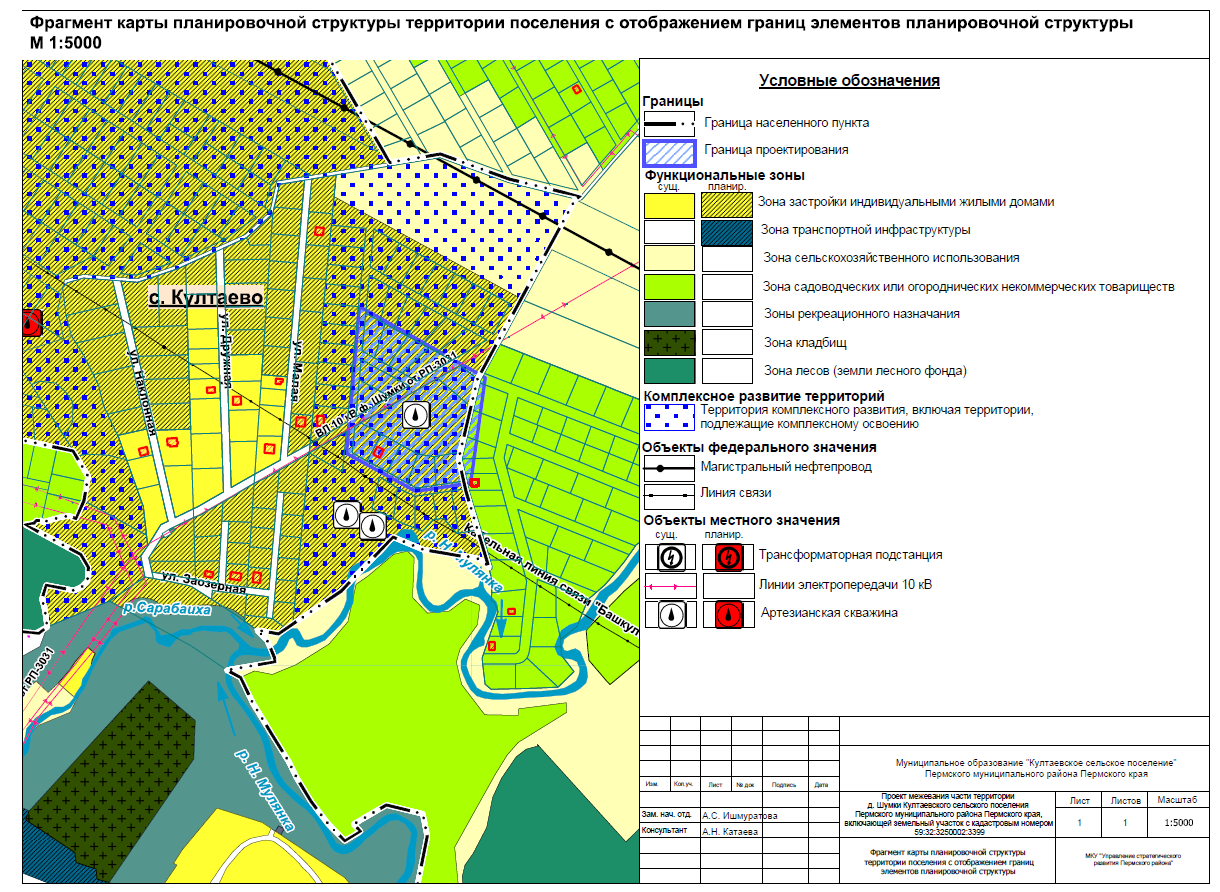 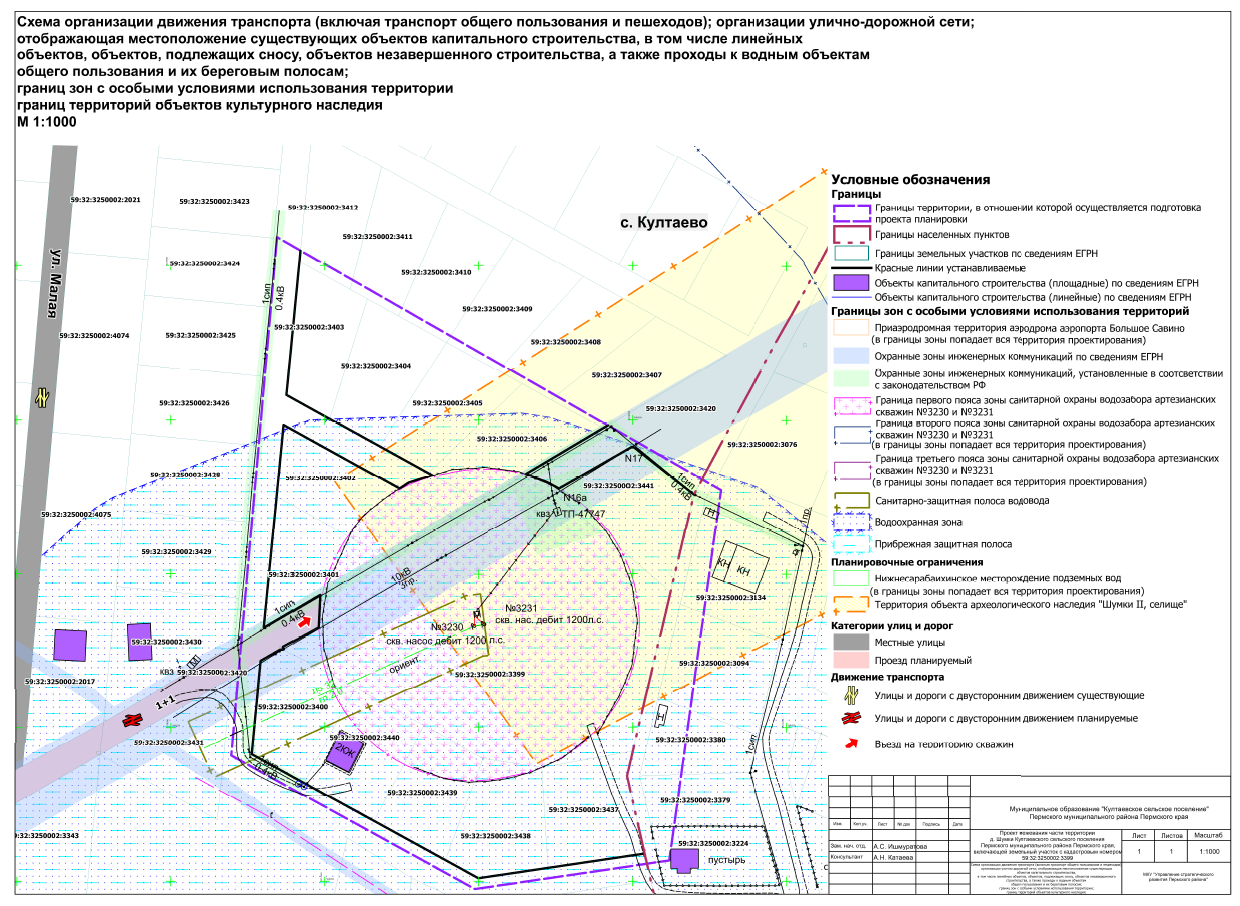 Приложение 1Распоряжение управления архитектуры и градостроительства администрации Пермского муниципального района от 10.10.2019 № 57 «О разработке проекта планировки и проекта межевания части территории д. Шумки Култаевского сельского поселения Пермского муниципального района Пермского края, включающей земельный участок с кадастровым номером 59:32:3250002:3399».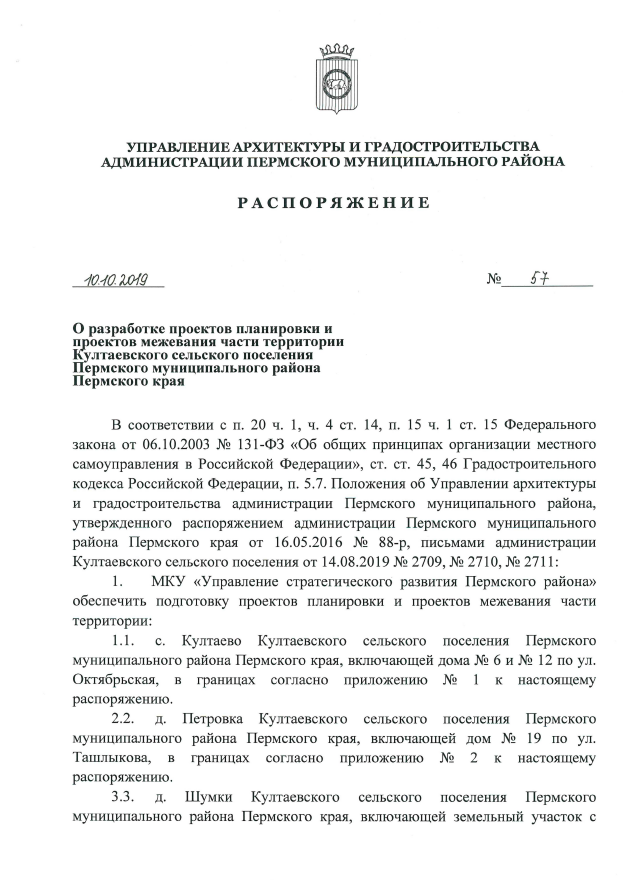 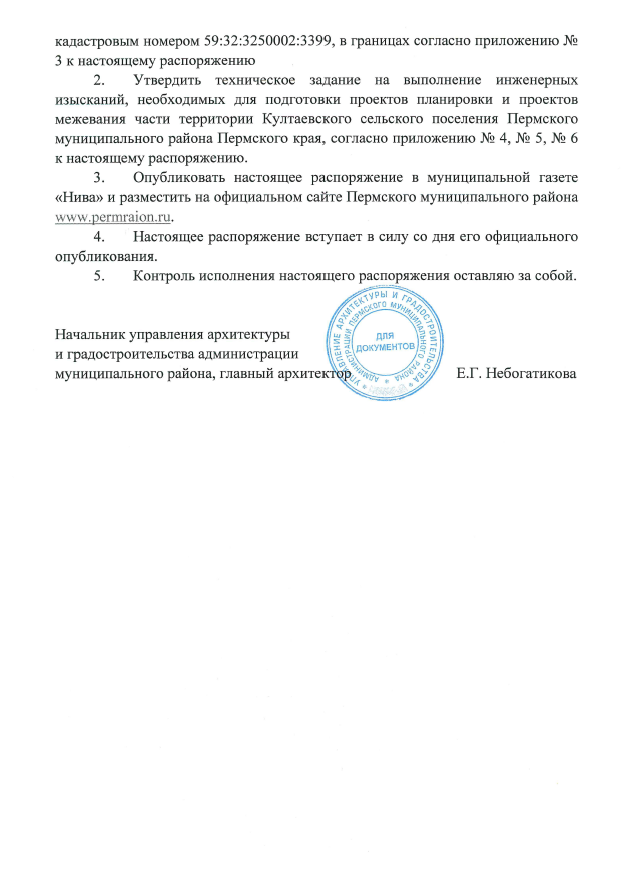 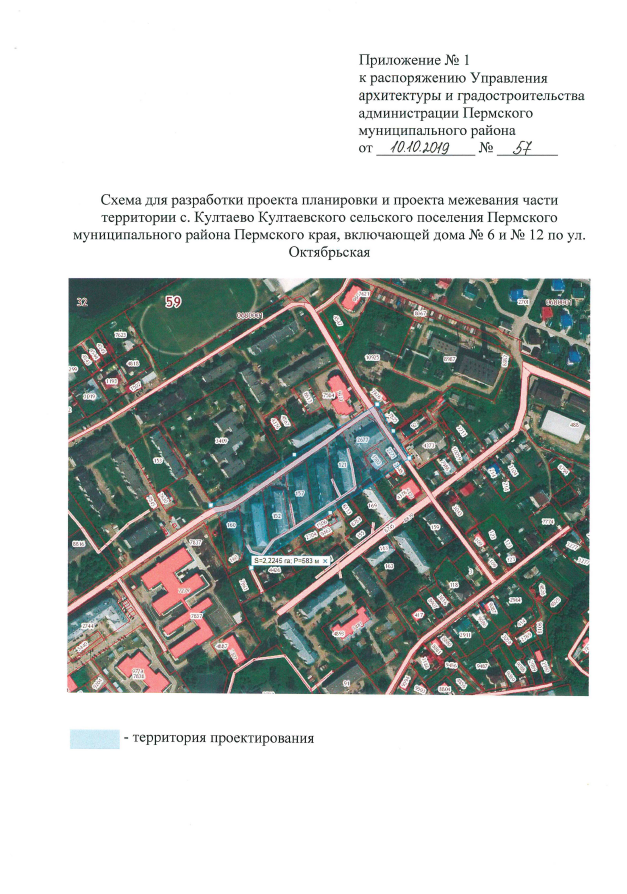 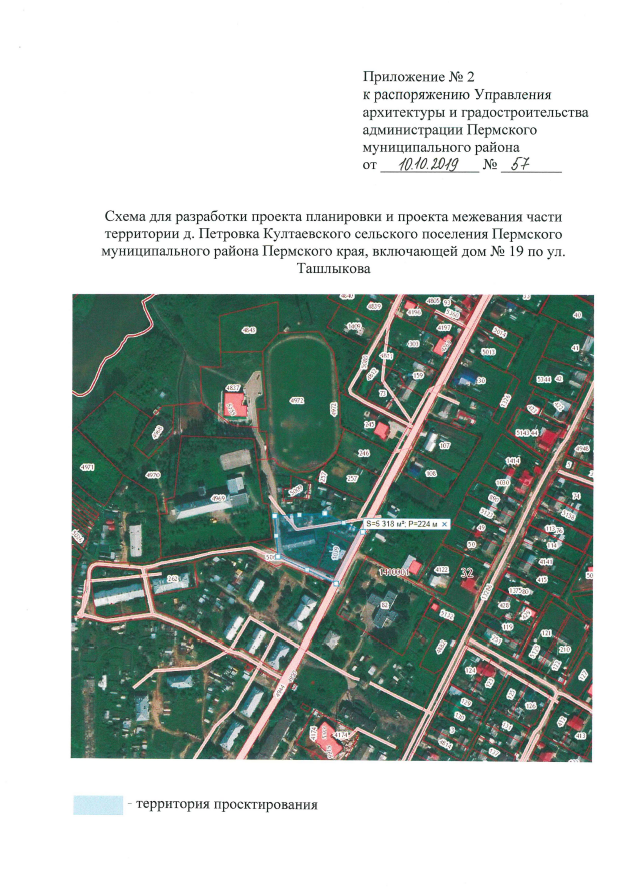 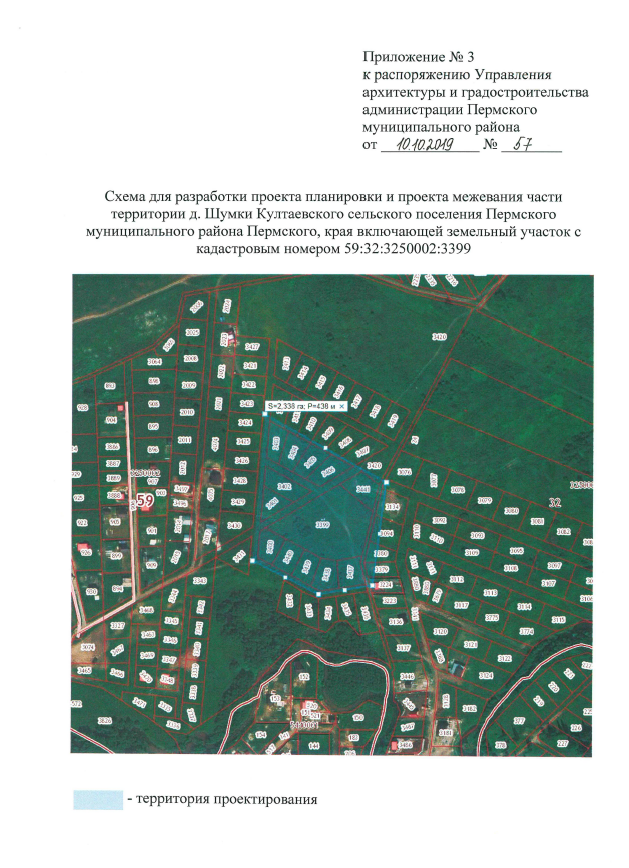 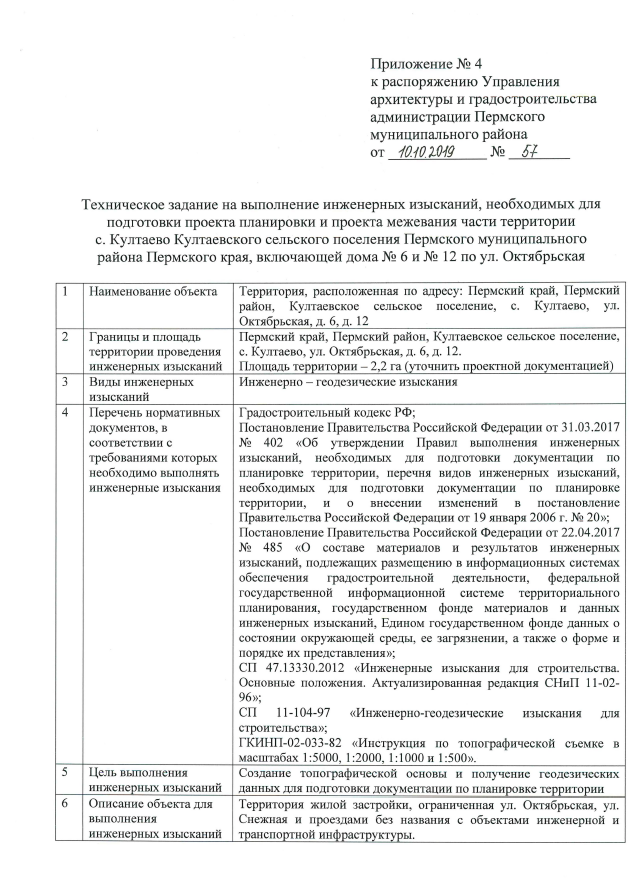 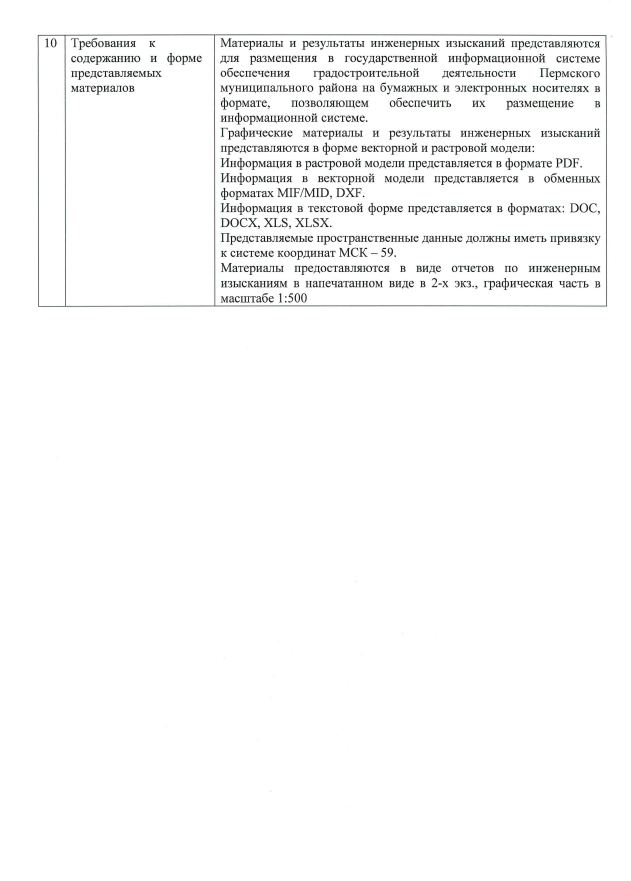 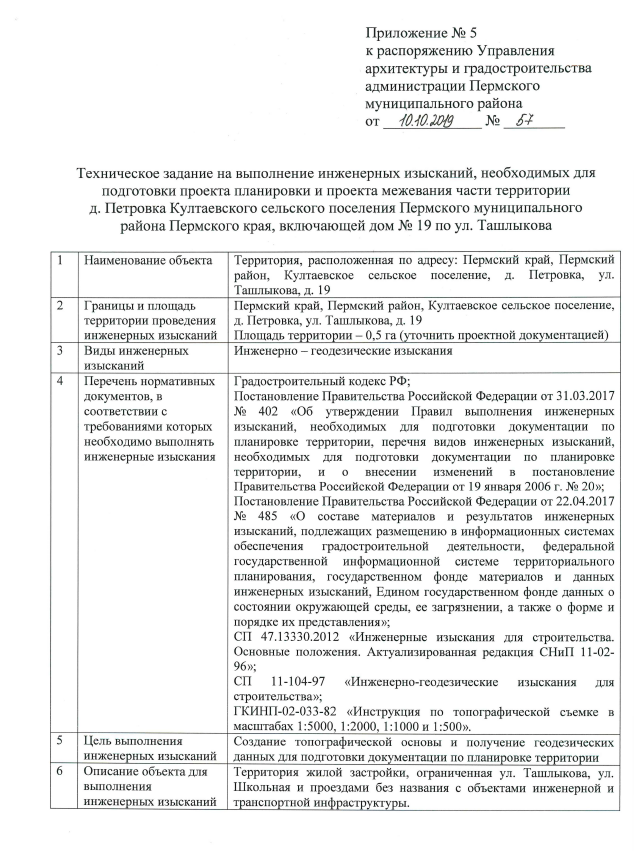 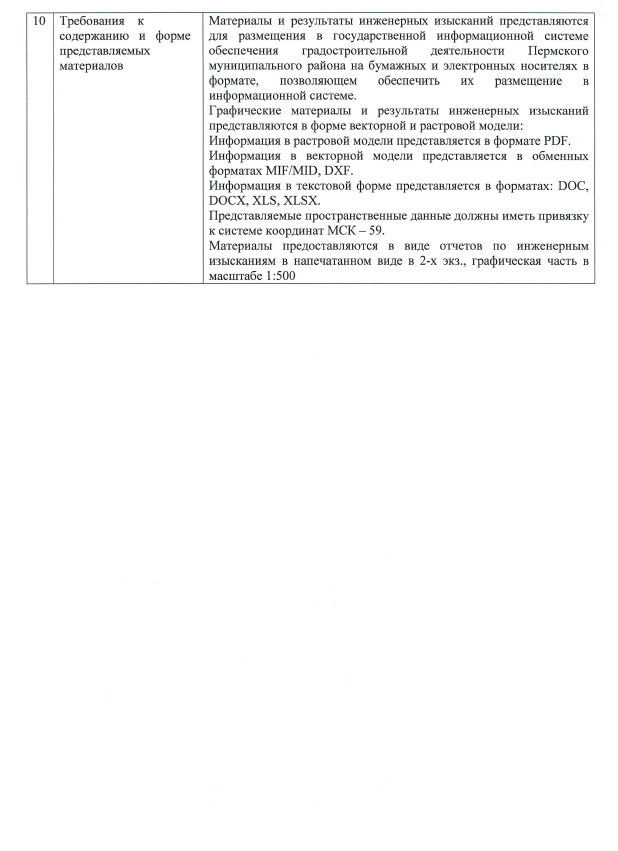 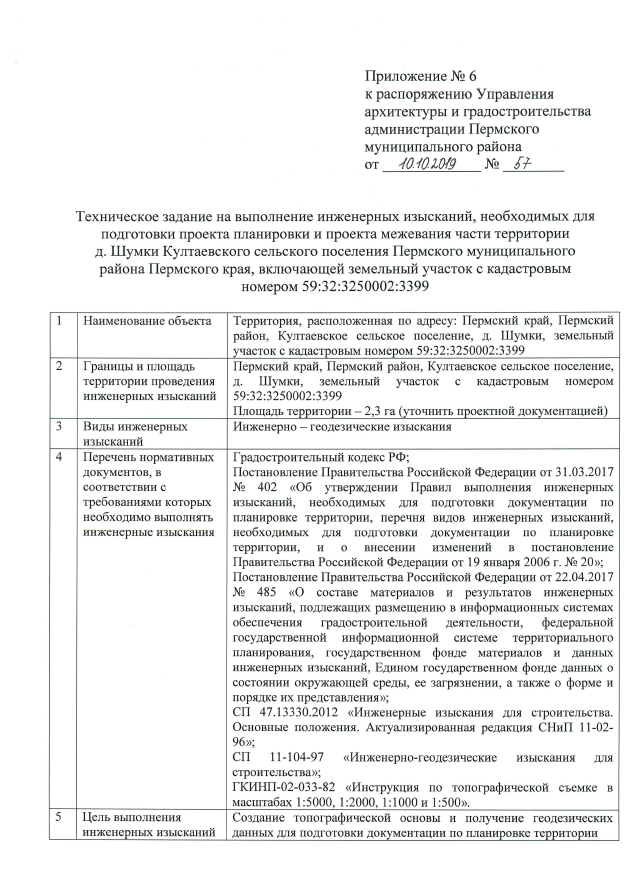 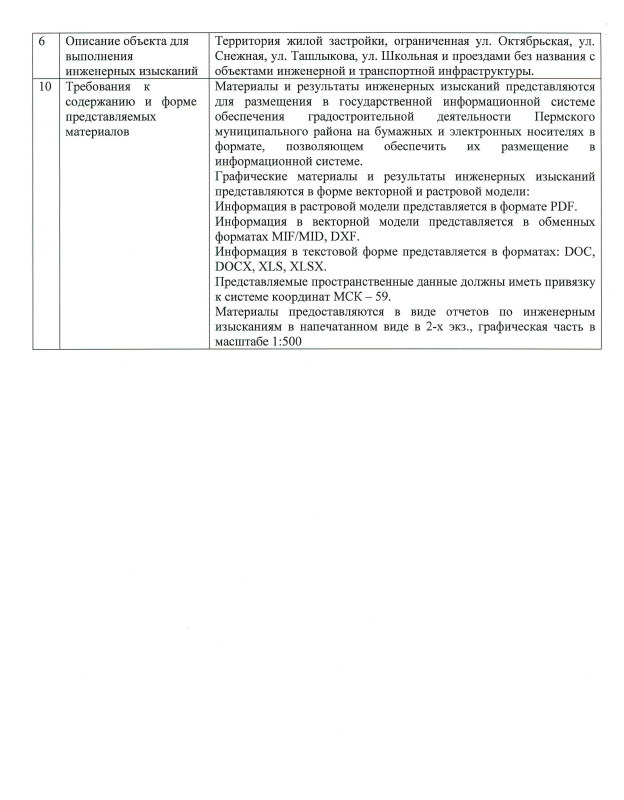 Приложение 2к постановлению администрации Пермского муниципального районаот  27.08.2021 № СЭД-2021-299-01-01-05.С-451Проект планировки и проект межевания части территории д. Шумки Култаевского сельского поселения Пермского муниципального района Пермского края, включающей земельный участок с кадастровым номером 59:32:3250002:3399ПРОЕКТ МЕЖЕВАНИЯ ТЕРРИТОРИИОсновная частьТом 3ШИФР 13-57.19-2021Состав проектаПеречень и сведения о площади образуемых земельных участков, в том числе и способы их образования. Вид разрешенного использования образуемых земельных участковОбоснование принятых решенийПроектом межевания территории предусмотрено образование земельных участков, часть из которых предусмотрено образовать в два этапа.1 этап межевания территорииПроектом межевания территории предусмотрено изъятие земельного участка с кадастровым номером 59:32:3250002:3399 в собственность Пермского муниципального района согласно п. 2 ст. 49 Земельного кодекса РФ.Земельные участки :3400:ЗУ1, :3400:ЗУ2 образованы в результате раздела земельного участка с кадастровым номером 59:32:3250002:3400;Земельные участки :3401:ЗУ1, :3401:ЗУ2 образованы в результате раздела земельного участка с кадастровым номером 59:32:3250002:3401;Земельные участки :3402:ЗУ1, :3402:ЗУ2 образованы в результате раздела земельного участка с кадастровым номером 59:32:3250002:3402;Земельные участки :3406:ЗУ1, :3406:ЗУ2 образованы в результате раздела земельного участка с кадастровым номером 59:32:3250002:3406;Земельные участки :3441:ЗУ1, :3441:ЗУ2 образованы в результате раздела земельного участка с кадастровым номером 59:32:3250002:3441;Земельные участки :3438:ЗУ1, :3438:ЗУ2 образованы в результате раздела земельного участка с кадастровым номером 59:32:3250002:3438;Земельные участки :3439:ЗУ1, :3439:ЗУ2 образованы в результате раздела земельного участка с кадастровым номером 59:32:3250002:3439;Земельные участки :3440:ЗУ1, :3440:ЗУ2 образованы в результате раздела земельного участка с кадастровым номером 59:32:3250002:3440;Земельные участки :3420:ЗУ1, :3420:ЗУ2, :3420:ЗУ3 образованы в результате раздела земельного участка с кадастровым номером 59:32:3250002:3420;Основанием раздела вышеуказанных земельных участков является ч. 1 ст. 11.4 Земельного кодекса РФ.Раздел земельных участков производится с целью изъятия земельных участков с условными номерами :3400:ЗУ2, :3401:ЗУ2, :3402:ЗУ2, :3406:ЗУ2,     :3441:ЗУ2, :3438:ЗУ2, :3439:ЗУ2, :3440:ЗУ2, :3420:ЗУ2, :3420:ЗУ3 для муниципальных нужд, согласно пункту 2 статьи 49 Земельного кодекса РФ – с целью размещения водозаборных скважин № 3230, № 3231, и организации подъезда к ним.2 этап межевания территорииЗемельный участок с условным номером ЗУ1 образован под водозаборные скважины с видом разрешенного использования «Коммунальное обслуживание» путем объединения земельного участков с кадастровым номером 59:32:3250002:3399 и земельных участков с условными номерами :3400:ЗУ2, :3401:ЗУ2, :3402:ЗУ2, :3406:ЗУ2, :3441:ЗУ2, :3438:ЗУ2, :3439:ЗУ2, :3440:ЗУ2, 3420:ЗУ2, образованных в результате первого этапа межевания территории. Основанием объединения земельных участков являются части 1, 2 статьи 11.6 Земельного кодекса РФ.Перечень образуемых земельных участковТаблица 12. Перечень и сведения о площади образуемых земельных участков, которые будут отнесены к территориям общего пользования или имуществу общего пользования, в том числе в отношении которых предполагаются резервирование и изъятие для государственных или муниципальных нуждПеречень и сведения о площади земельных участков, в отношении которых предполагаются изъятие для муниципальных нуждТаблица 2Изъятие земельных участков для муниципальных нужд предусмотрено п. 2 ст. 49 Земельного кодекса РФ. Перечень и сведения о площади образуемых земельных участков, которые будут отнесены к территориям общего пользования или имуществу общего пользованияТаблица 33. Сведения о границах территории, в отношении которой утвержден проект межевания, содержащие перечень координат характерных точек этих границУтвержденные проекты планировки и проекты межевания территории в границах территории проектирования отсутствуют.Приложение 1Каталоги координат образуемых земельных участковКаталог координат земельного участка :3400:ЗУ1Система координат МСК 59Каталог координат земельного участка :3400:ЗУ2Система координат МСК 59Каталог координат земельного участка :3401:ЗУ1Система координат МСК 59Каталог координат земельного участка :3401:ЗУ2Система координат МСК 59Каталог координат земельного участка :3402:ЗУ1Система координат МСК 59Каталог координат земельного участка :3402:ЗУ2Система координат МСК 59Каталог координат земельного участка :3406:ЗУ1Система координат МСК 59Каталог координат земельного участка :3406:ЗУ2Система координат МСК 59Каталог координат земельного участка :3441:ЗУ1Система координат МСК 59Каталог координат земельного участка :3441:ЗУ2Система координат МСК 59Каталог координат земельного участка :3438:ЗУ1Система координат МСК 59Каталог координат земельного участка :3438:ЗУ2Система координат МСК 59Каталог координат земельного участка :3439:ЗУ1Система координат МСК 59Каталог координат земельного участка :3439:ЗУ2Система координат МСК 59Каталог координат земельного участка :3440:ЗУ1Система координат МСК 59Каталог координат земельного участка :3440:ЗУ2Система координат МСК 59Каталог координат земельного участка :3420:ЗУ1Система координат МСК 59Каталог координат земельного участка :3420:ЗУ2Система координат МСК 59Каталог координат земельного участка :3420:ЗУ3Система координат МСК 59Каталог координат земельного участка ЗУ1Система координат МСК 59ГРАФИЧЕСКАЯ ЧАСТЬ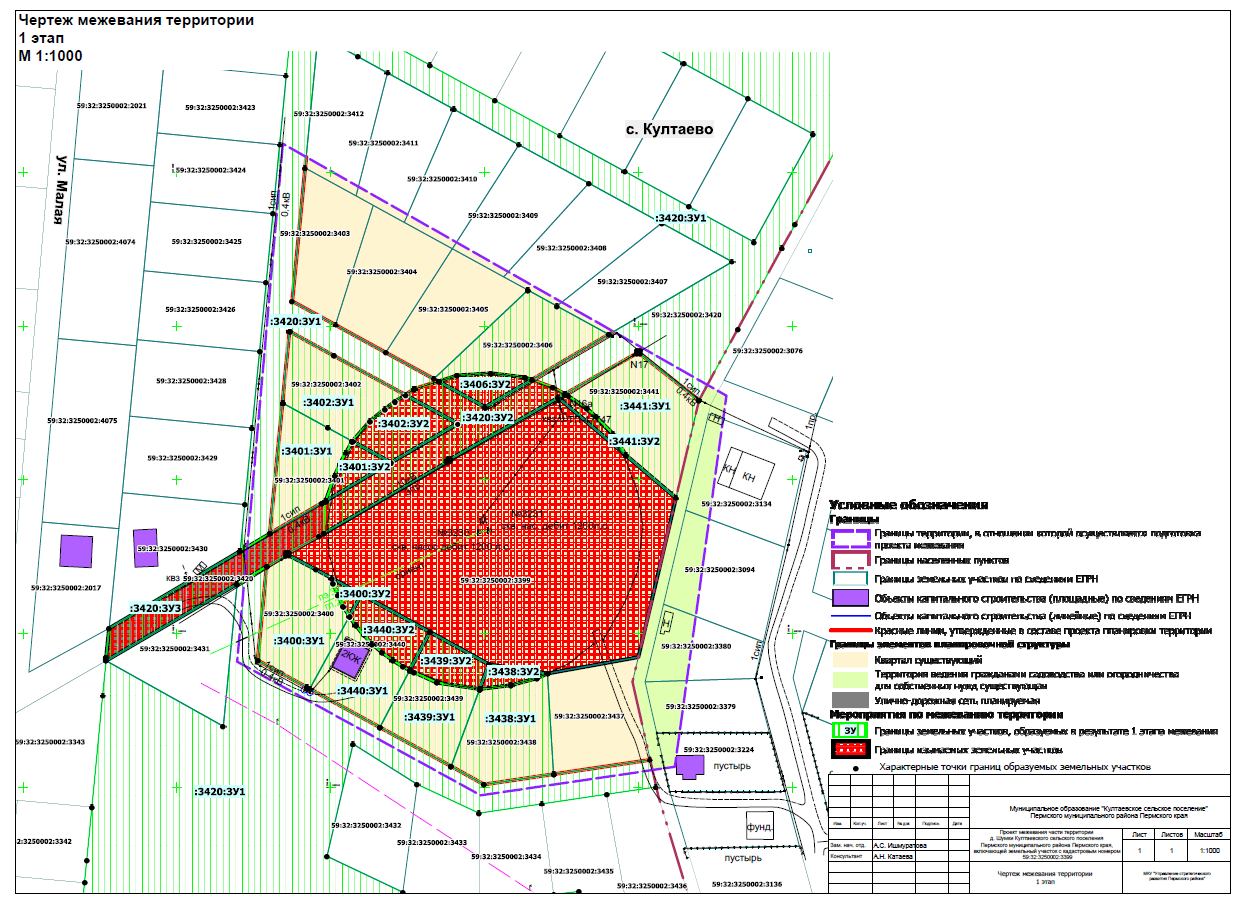 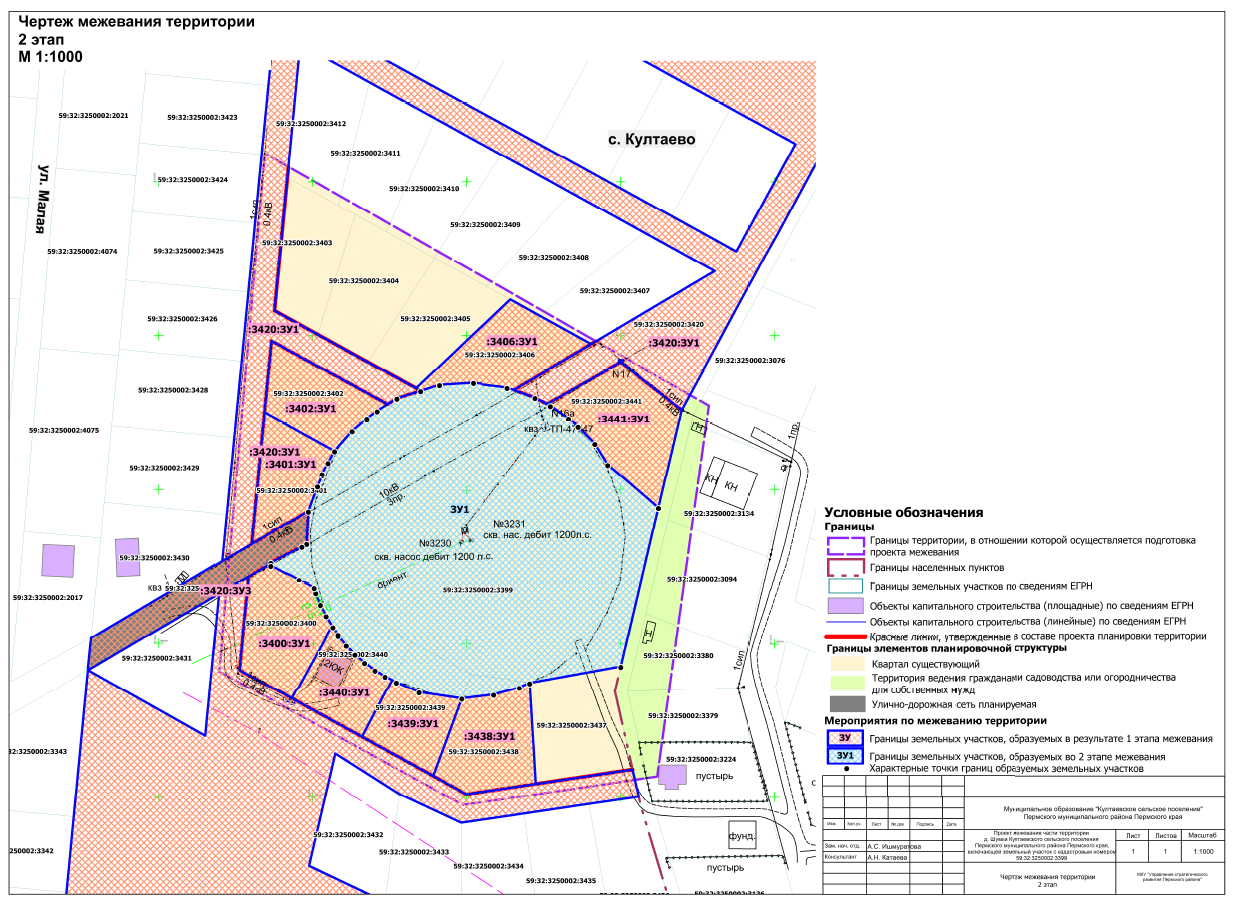 Проект планировки и проект межевания части территории д. Шумки Култаевского сельского поселения Пермского муниципального района Пермского края, включающей земельный участок с кадастровым номером 59:32:3250002:3399ПРОЕКТ МЕЖЕВАНИЯ ТЕРРИТОРИИМатериалы по обоснованиюТом 4ШИФР 13-57.19-2021Состав проектаМатериалы по обоснованию проекта межевания территорииПроект межевания территории разработан в составе проекта планировки территории, в связи с чем, отсутствует необходимость дублирования информации, касающейся описания существующей характеристики территории, а также границ зон с особыми условиями использования территории.Вышеуказанная информация представлена в Томе 2 «Материалы по обоснованию проекта планировки территории».Перечень существующих земельных участковТаблица 1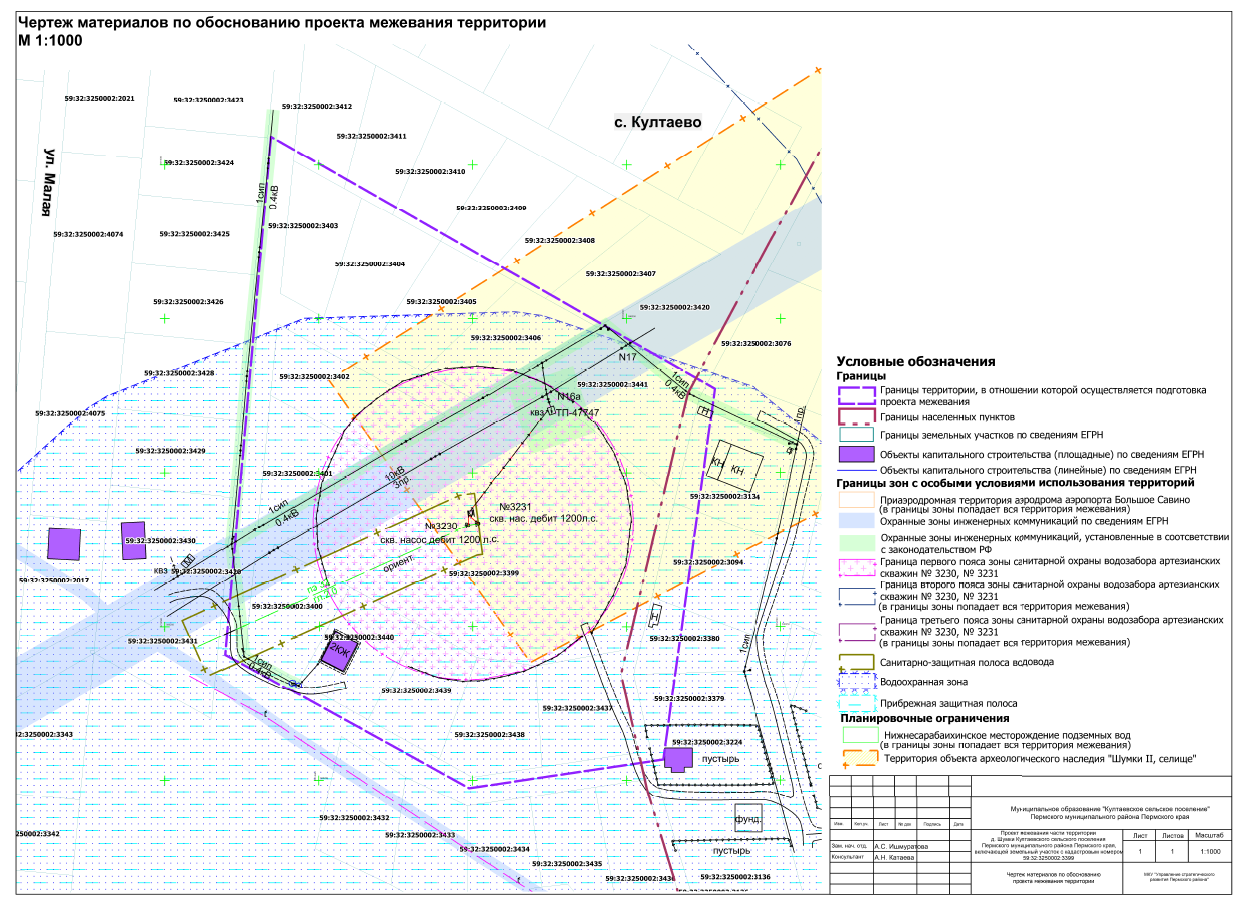 № п/п НаименованиеПРОЕКТ ПЛАНИРОВКИ ТЕРРИТОРИИПРОЕКТ ПЛАНИРОВКИ ТЕРРИТОРИИОсновная частьОсновная часть1Том 1. Основная часть проекта планировки территории2Чертеж планировки территории М 1:1000Материалы по обоснованиюМатериалы по обоснованию1Том 2. Материалы по обоснованию проекта планировки территории2Карта (фрагмент карты) планировочной структуры территорий поселения с отображением границ элементов планировочной структуры.М 1:50003Схема организации движения транспорта (включая транспорт общего пользования) и пешеходов. Схема организации улично-дорожной сети.Схема, отображающая местоположение существующих объектов капитального строительства, в том числе линейных объектов, объектов, подлежащих сносу, объектов незавершенного строительства, а также проходы к водным объектам общего пользования и их береговым полосам. Схема границ зон с особыми условиями использования территории. Схема границ территорий объектов культурного наследияМ 1:1000ПРОЕКТ МЕЖЕВАНИЯ ТЕРРИТОРИИПРОЕКТ МЕЖЕВАНИЯ ТЕРРИТОРИИОсновная частьОсновная часть1Текстовая часть2Чертеж межевания территории 1 этап М 1:1000Чертеж межевания территории 2 этап М 1:1000Материалы по обоснованиюМатериалы по обоснованию1Текстовая часть2Чертеж материалов по обоснованию проекта межевания территорииМ 1:1000№НаименованиеПлощадь,га1231Зона размещения артезианских скважин0,902Зона размещения улично-дорожной сети0,07№ПоказательМинимальный отступ от границ земельных участков, мМаксимальный процент застройки в границах земельного участка, %Минимальная площадь земельного участка, кв. мМаксимальный размер земельного участка, га1по ПЗЗНе подлежат установлениюНе подлежат установлениюНе подлежат установлениюНе подлежат установлению2по проектуНе устанавливаетсяНе устанавливаетсяНе устанавливаетсяНе устанавливается№               Объект капитального строительстваПлощадь земельного участка, гаГлубина скважины, мМаксимально допустимый дебит водозабора  м3 /сут.Мощность водоносного горизонта, мРазмер ЗСО 1 пояса, мРазмер ЗСО 2 пояса, мРазмер ЗСО 3 пояса, м1Артезианские скважины № 3230, № 32310,90405903550длина-729ширина-590длина-7667ширина-12782Улично-дорожная сеть0,07------№XY1506209.012214653.862506204.362214622.433506201.022214599.854506206.922214589.155506219.612214565.996506232.092214543.177506232.622214542.218506241.382214526.239506271.842214529.1810506275.442214535.4311506275.442214536.4312506276.442214536.4313506281.712214546.2214506282.622214547.7915506293.142214548.3316506292.422214547.0917506282.492214530.2018506325.032214534.3219506348.312214536.5820506340.402214551.0121506327.642214574.2922506329.522214577.2023506329.592214577.3424506332.012214585.0425506332.842214583.5326506341.402214567.9227506350.362214551.5828506358.062214537.5229506401.372214541.7230506404.932214542.06№XY1506325.912214669.752506341.122214650.423506341.122214649.424506327.902214626.105506330.012214622.196506332.512214615.277506347.292214640.398506348.202214641.94№ п/п НаименованиеПРОЕКТ ПЛАНИРОВКИ ТЕРРИТОРИИПРОЕКТ ПЛАНИРОВКИ ТЕРРИТОРИИОсновная частьОсновная часть1Том 1. Основная часть проекта планировки территории2Чертеж планировки территории М 1:1000Материалы по обоснованиюМатериалы по обоснованию1Том 2. Материалы по обоснованию проекта планировки территории2Карта (фрагмент карты) планировочной структуры территорий поселения с отображением границ элементов планировочной структурыМ 1:50003Схема организации движения транспорта (включая транспорт общего пользования) и пешеходов; организации улично-дорожной сети.Схема, отображающая местоположение существующих объектов капитального строительства, в том числе линейных объектов, объектов, подлежащих сносу, объектов незавершенного строительства, а также проходы к водным объектам общего пользования и их береговым полосам. Схема границ зон с особыми условиями использования территории. Схема границ территорий объектов культурного наследияМ 1:1000ПРОЕКТ МЕЖЕВАНИЯ ТЕРРИТОРИИПРОЕКТ МЕЖЕВАНИЯ ТЕРРИТОРИИОсновная частьОсновная часть1Текстовая часть2Чертеж межевания территории 1 этап М 1:1000Чертеж межевания территории 2 этап М 1:1000Материалы по обоснованиюМатериалы по обоснованию1Текстовая часть2Чертеж материалов по обоснованию проекта межевания территорииМ 1:1000№Наименование объектаХарактеристикаАдресКадастровый номер объекта/кадастровый номер участка1Жилой домКаменное жилое здание, 2 этажа, общая площадь-136,1 кв.м.Пермский край, м.р-н Пермский, с.п. Култаевское, с. Култаево, ул. Восточная, д. 359:32:3250002:4560/59:32:3250002:3440№Наименование объектаХарактеристикаКадастровый номер1Воздушная линия электропередачи 10кВ-2Воздушная линия электропередач 0,4 кВ-3Кабельная линия электропередачподземный-4Водоводподземный-№Наименование зоны с особыми условиями использования территорийРеестровый номер1231Приаэродромная территория аэродрома аэропорта Большое Савино (в границы зоны попадает вся территория проектирования)59:32-6.5532Граница первого пояса зоны санитарной охраны водозабора артезианских скважин №3230 и №3231 на территории левого берега р.Сарабаиха и д. Шумки Култаевского сельского поселения Пермского муниципального района Пермского края59:32-6.12803ОХРАННАЯ ЗОНА ВЛ-10кВ ф.Шумки от РП-303159:32-6.14074Водоохранная зона бассейна реки Нижняя Мулянка, Часть 459:32-6.48485Прибрежная защитная полоса бассейна реки Нижняя Мулянка, Часть 459:32-6.4849№               Объект капитального строительстваПлощадь земельного участка, гаГлубина скважины, мМаксимально допустимый дебит водозабора  м3 /сут.Мощность водоносного горизонта, мРазмер ЗСО 1 пояса, мРазмер ЗСО 2 пояса, мРазмер ЗСО 3 пояса, м1Артезианские скважины № 3230, № 32310,90405903550длина-729ширина-590длина-7667ширина-12782Улично-дорожная сеть0,07------№НаименованиеПлощадь,гаЗемельные участки, входящие в состав зоны12341Зона размещения объектов капитального строительства (артезианские скважины)0,9059:32:3250002:340059:32:3250002:340159:32:3250002:340259:32:3250002:340659:32:3250002:344159:32:3250002:343859:32:3250002:343959:32:3250002:344059:32:3250002:339959:32:3250002:34202Зона размещения улично-дорожной сети0,0759:32:3250002:3420№ п/п НаименованиеПРОЕКТ ПЛАНИРОВКИ ТЕРРИТОРИИПРОЕКТ ПЛАНИРОВКИ ТЕРРИТОРИИОсновная частьОсновная часть1Том 1. Основная часть проекта планировки территории2Чертеж планировки территории М 1:1000Материалы по обоснованиюМатериалы по обоснованию1Том 2. Материалы по обоснованию проекта планировки территории2Карта (фрагмент карты) планировочной структуры территорий поселения с отображением границ элементов планировочной структурыМ 1:50003Схема организации движения транспорта (включая транспорт общего пользования) и пешеходов. Схема организации улично-дорожной сети.Схема, отображающая местоположение существующих объектов капитального строительства, в том числе линейных объектов, объектов, подлежащих сносу, объектов незавершенного строительства, а также проходы к водным объектам общего пользования и их береговым полосам. Схема границ зон с особыми условиями использования территории. Схема границ территорий объектов культурного наследияМ 1:1000ПРОЕКТ МЕЖЕВАНИЯ ТЕРРИТОРИИПРОЕКТ МЕЖЕВАНИЯ ТЕРРИТОРИИОсновная частьОсновная часть1Текстовая часть2Чертеж межевания территории 1 этап М 1:1000Чертеж межевания территории 2 этап М 1:1000Материалы по обоснованиюМатериалы по обоснованию1Текстовая часть2Чертеж материалов по обоснованию проекта межевания территорииМ 1:1000№ на чертежеЭтап межеванияВид разрешенного использования земельного участкаПлощадь земельного участка по проекту, кв. мСпособ образованияПримечание:3400:ЗУ11Для индивидуального жилищного строительства(2.1)863раздел земельного участка с кадастровым номером 59:32:3250002:3400:3400:ЗУ21Коммунальное обслуживание (3.1)49раздел земельного участка с кадастровым номером 59:32:3250002:3400предусмотрено изъятие земельного участка;выбран условно разрешенный вид использования:3401:ЗУ11Для индивидуального жилищного строительства(2.1)630раздел земельного участка с кадастровым номером 59:32:3250002:3401:3401:ЗУ21Коммунальное обслуживание (3.1)160раздел земельного участка с кадастровым номером 59:32:3250002:3401предусмотрено изъятие земельного участка;выбран условно разрешенный вид использования:3402:ЗУ11Для индивидуального жилищного строительства(2.1)725раздел земельного участка с кадастровым номером 59:32:3250002:3402:3402:ЗУ21Коммунальное обслуживание (3.1)378раздел земельного участка с кадастровым номером 59:32:3250002:3402предусмотрено изъятие земельного участка;выбран условно разрешенный вид использования:3406:ЗУ11Для индивидуального жилищного строительства(2.1)804раздел земельного участка с кадастровым номером 59:32:3250002:3406:3406:ЗУ21Коммунальное обслуживание (3.1)176раздел земельного участка с кадастровым номером 59:32:3250002:3406предусмотрено изъятие земельного участка;выбран условно разрешенный вид использования:3441:ЗУ11Для индивидуального жилищного строительства(2.1)1006раздел земельного участка с кадастровым номером 59:32:3250002:3441:3441:ЗУ21Коммунальное обслуживание (3.1)71раздел земельного участка с кадастровым номером 59:32:3250002:3441предусмотрено изъятие земельного участка;выбран условно разрешенный вид использования:3438:ЗУ11Для индивидуального жилищного строительства(2.1)865раздел земельного участка с кадастровым номером 59:32:3250002:3438:3438:ЗУ21Коммунальное обслуживание (3.1)95раздел земельного участка с кадастровым номером 59:32:3250002:3438предусмотрено изъятие земельного участка;выбран условно разрешенный вид использования:3439:ЗУ11Для индивидуального жилищного строительства(2.1)573раздел земельного участка с кадастровым номером 59:32:3250002:3439:3439:ЗУ21Коммунальное обслуживание (3.1)272раздел земельного участка с кадастровым номером 59:32:3250002:3439предусмотрено изъятие земельного участка:3440:ЗУ11Для индивидуального жилищного строительства(2.1)587раздел земельного участка с кадастровым номером 59:32:3250002:3440:3440:ЗУ21Коммунальное обслуживание (3.1)313раздел земельного участка с кадастровым номером 59:32:3250002:3440предусмотрено изъятие земельного участка;выбран условно разрешенный вид использования:3420:ЗУ11для сельскохозяйственного производства49716раздел земельного участка с кадастровым номером 59:32:3250002:3420:3420:ЗУ21Коммунальное обслуживание (3.1)931раздел земельного участка с кадастровым номером 59:32:3250002:3420предусмотрено изъятие земельного участка;выбран условно разрешенный вид использования:3420:ЗУ31Улично-дорожная сеть (12.0.1)708раздел земельного участка с кадастровым номером 59:32:3250002:3420предусмотрено изъятие земельного участкаЗУ12Коммунальное обслуживание (3.1)9051объединение земельных участков 59:32:3250002:3399, :3400:ЗУ2, :3401:ЗУ2, :3402:ЗУ2, :3406:ЗУ2, :3441:ЗУ2, :3438:ЗУ2, :3439:ЗУ2, :3440:ЗУ23420:ЗУ2выбран условно разрешенный вид использованияУсловный номер на чертеже межевания/ кадастровый номерВид разрешенного использования земельный участокПлощадь земельного участка по проекту, кв. мОбъект, для которого изымается земельный участок:3400:ЗУ2Коммунальное обслуживание (3.1)49водозаборные скважины:3401:ЗУ2Коммунальное обслуживание (3.1)160водозаборные скважины:3402:ЗУ2Коммунальное обслуживание (3.1)378водозаборные скважины:3406:ЗУ2Коммунальное обслуживание (3.1)176водозаборные скважины:3442:ЗУ2Коммунальное обслуживание (3.1)71водозаборные скважины:3438:ЗУ2Коммунальное обслуживание (3.1)95водозаборные скважины:3439:ЗУ2Коммунальное обслуживание (3.1)272водозаборные скважины:3440:ЗУ2Коммунальное обслуживание (3.1)313водозаборные скважины:3420:ЗУ2Коммунальное обслуживание (3.1)931водозаборные скважиныЗУ1Коммунальное обслуживание (3.1)9051водозаборные скважины:3420:ЗУ3Улично-дорожная сеть(12.0.1)708обеспечение доступа к скважинамУсловный номер на чертеже межеванияВид разрешенного использования земельный участокПлощадь земельного участка по проекту, кв. мОбъект, для которого изымается земельный участок:3420:ЗУ3(1 этап межевания)Улично-дорожная сеть(12.0.1)708 обеспечение доступа к артезианским скважинам№XY1506275.442214535.432506275.442214536.433506270.822214545.334506268.132214550.245506266.452214550.756506262.602214552.277506258.912214554.128506255.662214556.089506232.092214543.1710506232.622214542.2111506241.382214526.2312506271.842214529.181506275.442214535.43№XY1506255.662214556.082506258.912214554.123506262.602214552.274506266.452214550.755506268.132214550.246506262.782214559.981506255.662214556.08№XY1506325.032214534.322506316.932214549.093506312.572214557.044506308.792214554.945506305.162214552.986506301.372214551.337506293.152214548.338506292.422214547.099506282.492214530.201506325.032214534.32№XY1506293.152214548.332506301.372214551.333506305.162214552.984506308.792214554.945506312.572214557.046506305.672214569.631506293.152214548.33№XY1506348.312214536.582506340.402214551.013506327.642214574.294506325.452214570.895506323.012214567.556506319.122214562.777506312.592214557.058506312.572214557.049506316.932214549.0910506325.032214534.321506348.312214536.58№XY1506312.572214557.042506312.592214557.053506319.122214562.774506323.012214567.555506325.452214570.896506327.642214574.297506318.372214591.228506305.672214569.631506312.572214557.04№XY1506361.702214614.102506356.522214623.553506347.292214640.394506332.512214615.275506333.302214613.096506334.672214602.227506333.932214591.158506332.012214585.049506332.842214583.531506361.702214614.10№XY1506332.012214585.042506333.932214591.153506334.672214602.224506333.302214613.095506332.512214615.276506323.682214600.251506332.012214585.04№XY1506327.902214626.102506341.122214649.423506341.122214650.424506325.912214669.755506294.152214662.246506308.052214645.937506314.952214641.738506320.532214636.289506323.252214633.1410506327.322214627.181506327.902214626.10№XY1506327.902214626.102506327.322214627.183506323.252214633.144506320.532214636.285506314.952214641.736506308.052214645.937506294.152214662.248506326.722214624.011506327.902214626.10№XY1506232.052214598.452506233.302214608.703506235.582214617.024506237.092214620.445506204.362214622.436506201.022214599.857506206.922214589.151506232.052214598.45№XY1506240.032214601.402506237.092214620.443506235.582214617.024506233.302214608.705506232.052214598.45№XY1506238.182214575.712506237.492214577.043506234.132214584.514506232.052214598.435506232.052214598.456506206.922214589.157506219.612214565.991506238.182214575.71№XY1506250.572214582.202506240.032214601.403506232.052214598.454506232.052214598.435506234.132214584.516506237.492214577.047506238.182214575.711506250.572214582.20№XY1506255.662214556.082506255.272214556.323506252.832214558.044506249.642214560.675506246.672214563.546506243.952214566.657506241.432214570.078506239.392214573.369506238.182214575.7110506219.612214565.9911506232.092214543.171506255.662214556.08№XY1506262.782214559.982506250.572214582.203506238.182214575.714506239.392214573.365506241.432214570.076506243.952214566.657506246.672214563.548506249.642214560.679506252.832214558.0410506255.272214556.3211506255.662214556.081506262.782214559.98№XY1506045.092214458.012506069.042214460.323506089.982214462.354506094.332214462.775506119.422214465.196506144.312214467.607506169.102214470.008506176.332214470.719506193.692214472.3810506229.862214475.8911506241.242214477.0012506219.942214515.1113506266.162214519.5914506271.842214529.1815506241.382214526.2316506232.622214542.2117506232.092214543.1718506219.612214565.9919506206.922214589.1520506201.022214599.8521506204.362214622.4322506209.012214653.8623506200.212214655.8524506197.822214639.6625506194.702214618.6126506191.692214598.2327506201.062214578.1628506214.172214557.3029506177.702214548.8030506165.982214573.4431506162.072214580.4132506155.012214598.3033506152.122214606.9434506164.882214619.0035506165.292214622.4836506166.262214630.7737506148.912214646.0938506149.322214648.3639506153.222214669.7840506109.822214682.8641506115.642214678.1142506120.652214668.8543506122.502214659.3244506123.032214650.8645506126.422214631.4446506130.662214607.0847506144.912214572.9748506115.972214545.1949506101.722214531.5150506090.402214520.6551506082.902214513.4452506058.442214477.591506045.092214458.011506276.862214520.612506291.992214522.073506316.872214524.484506341.752214526.895506364.142214529.066506386.532214531.237506408.922214533.408506431.312214535.579506453.702214537.7410506476.092214539.9111506498.482214542.0812506502.342214502.2713506515.472214503.5414506559.882214507.8415506564.772214537.3816506566.122214545.5217506570.172214569.7918506572.172214581.8419506579.642214626.7720506574.562214640.7521506567.582214659.9622506551.212214705.0323506539.032214754.7524506536.742214764.1125506536.282214765.9926506532.372214781.9927506478.572214752.8028506383.052214700.9929506375.382214696.6430506348.932214682.2631506325.912214669.7532506341.122214650.4233506342.122214650.4234506342.122214649.4235506341.122214649.4236506327.902214626.1037506330.012214622.1938506332.512214615.2739506347.292214640.3940506370.902214680.5441506383.492214657.5642506396.452214633.9343506408.922214611.1644506420.592214589.8745506432.312214568.4746506437.542214558.9547506444.682214545.9148506401.372214541.7249506358.062214537.5250506350.362214551.5851506341.402214567.9252506332.842214583.5353506332.012214585.0454506329.592214577.3455506329.522214577.2056506327.642214574.2957506340.402214551.0158506348.312214536.5859506325.032214534.3260506282.492214530.201506276.862214520.611506497.752214551.052506491.022214563.323506481.472214580.404506469.962214601.465506458.452214622.526506446.942214643.587506435.432214664.648506423.922214685.709506412.412214706.7610506377.302214687.5811506388.812214666.5212506400.322214645.4613506411.832214624.4014506423.342214603.3415506434.852214582.2816506446.362214561.2217506447.362214559.7518506454.432214546.851506497.752214551.05№XY1506282.622214547.792506293.152214548.333506305.672214569.634506318.372214591.225506327.642214574.296506329.522214577.207506329.592214577.348506332.012214585.049506323.682214600.2510506332.512214615.2711506330.012214622.1912506327.902214626.1013506326.722214624.0114506306.812214588.9315506306.812214587.9316506305.812214587.931506282.622214547.79№XY1506242.242214477.002506251.792214478.003506276.862214520.614506282.492214530.205506292.422214547.096506293.152214548.337506293.142214548.338506282.622214547.799506281.712214546.2210506276.442214536.4311506276.442214535.4312506275.442214535.4313506271.842214529.1814506266.162214519.5915506241.242214477.001506242.242214477.00№XY1506281.712214546.222506282.622214547.793506282.622214547.794506293.142214548.335506301.372214551.336506305.162214552.987506308.792214554.948506312.592214557.059506319.122214562.7710506323.012214567.5511506325.452214570.8912506329.522214577.2013506329.592214577.3414506332.012214585.0415506333.932214591.1516506334.672214602.2217506333.302214613.0918506330.012214622.1919506327.322214627.1820506323.252214633.1421506320.532214636.2822506314.952214641.7323506308.052214645.9324506294.152214662.2425506242.402214650.0126506237.092214620.4427506235.582214617.0228506233.302214608.7029506232.052214598.4330506234.132214584.5131506237.492214577.0432506239.392214573.3633506241.432214570.0734506243.952214566.6535506246.672214563.5436506249.642214560.6737506252.832214558.0438506255.272214556.3239506258.912214554.1240506262.602214552.2741506266.452214550.7542506268.132214550.2443506268.132214550.2444506270.822214545.3345506275.442214536.4346506276.442214536.431506281.712214546.22№ п/п НаименованиеПРОЕКТ ПЛАНИРОВКИ ТЕРРИТОРИИПРОЕКТ ПЛАНИРОВКИ ТЕРРИТОРИИОсновная частьОсновная часть1Том 1. Основная часть проекта планировки территории2Чертеж планировки территории М 1:1000Материалы по обоснованиюМатериалы по обоснованию1Том 2. Материалы по обоснованию проекта планировки территории2Карта (фрагмент карты) планировочной структуры территорий поселения с отображением границ элементов планировочной структурыМ 1:500034Схема организации движения транспорта (включая транспорт общего пользования) и пешеходов. Схема организации улично-дорожной сети.Схема, отображающая местоположение существующих объектов капитального строительства, в том числе линейных объектов, объектов, подлежащих сносу, объектов незавершенного строительства, а также проходы к водным объектам общего пользования и их береговым полосам. Схема границ зон с особыми условиями использования территории. Схема границ территорий объектов культурного наследияМ 1:1000ПРОЕКТ МЕЖЕВАНИЯ ТЕРРИТОРИИПРОЕКТ МЕЖЕВАНИЯ ТЕРРИТОРИИОсновная частьОсновная часть1Текстовая часть2Чертеж межевания территории 1 этап М 1:1000Чертеж межевания территории 2 этап М 1:1000Материалы по обоснованиюМатериалы по обоснованию1Текстовая часть2Чертеж материалов по обоснованию проекта межевания территорииМ 1:1000№ Кадастровый номерАдрес земельного участка (местоположение)Землепользователь (правообладатель)Вид права на земельный участокВид разрешенного использованияКатегория земельПлощадь по документам, кв. мПримечание159:32:3250002:3094Пермский край, Пермский район, Култаевское с/пос., в 0,40 км юго-западнее оториентира д. Шумкичастная собственностьсобственностьДля садоводстваЗемли сельскохозяйственного назначения1075 +/- 7В границах участка находится объект культурного наследия259:32:3250002:3134Пермский край, Пермский район, Култаевское с/пос., в 0,38 км юго-западнее оториентира д. Шумки.частная собственностьсобственностьДля садоводстваЗемли сельскохозяйственного назначения1088 +/- 7В границах участка находится объект культурного наследия359:32:3250002:3141Пермский край, Пермский район, Култаевское с/пос.,  в 0,16 км от ориентира д. Шумкичастная собственностьсобственностьДля садоводстваЗемли сельскохозяйственного назначения18360 +/- 12В границах участка находится объект культурного наследия459:32:3250002:3224Пермский край, м.р-н Пермский, с.п. Култаевское, кв-л Кичановский, ул. Нагорная,з/у 12частная собственностьсобственностьДля садоводстваЗемли сельскохозяйственного назначения700 +/- 6559:32:3250002:3379Пермский край, Пермский р-н, Култаевское с/пос, в 0,41 км юго-западнее д.Шумкичастная собственностьсобственностьДля садоводстваЗемли сельскохозяйственного назначения627 +/- 6659:32:3250002:3380Пермский край, Пермский район, Култаевское с/пос, в 0,41 км юго-западнее д.Шумкичастная собственностьсобственностьДля садоводстваЗемли сельскохозяйственного назначения658 +/- 5759:32:3250002:3399Пермский край, Пермский район, Култаевское с/пос., в 0.38 км западнее д. Шумкичастная собственностьсобственностьДля индивидуального жилищного строительстваЗемли населенных пунктов6606 +/- 16В границах участка находится объект культурного наследия859:32:3250002:3400Пермский край, Пермский район, Култаевское с/пос., в 0.38 км западнее д. Шумкичастная собственностьсобственностьотдельно стоящие одноквартирные жилые дома с приусадебными участками этажностью не выше 3хэтажейЗемли населенных пунктов912 +/- 6959:32:3250002:3401Пермский край, Пермский район, Култаевское с/пос., в 0.38 км западнее д. Шумкичастная собственностьсобственностьотдельно стоящие одноквартирные жилые дома с приусадебными участками этажностью не выше 3хэтажейЗемли населенных пунктов790 +/- 61059:32:3250002:3402Пермский край, Пермский район, Култаевское с/пос., в 0.38 км западнее д. Шумкичастная собственностьсобственностьотдельно стоящие одноквартирные жилые дома с приусадебными участками этажностью не выше 3хэтажейЗемли населенных пунктов1103 +/- 8В границах участка находится объект культурного наследия1159:32:3250002:3403Пермский край, Пермский район, Култаевское с/пос., в 0.38 км западнее д. Шумкичастная собственностьсобственностьотдельно стоящие одноквартирные жилые дома с приусадебными участками этажностью не выше 3хэтажейЗемли населенных пунктов825 +/- 61259:32:3250002:3404Пермский край, Пермский район, Култаевское с/пос., в 0.38 км западнее д. Шумкичастная собственностьсобственностьотдельно стоящие одноквартирные жилые дома с приусадебными участками этажностью не выше 3хэтажейЗемли населенных пунктов960 +/- 61359:32:3250002:3405Пермский край, Пермский район, Култаевское с/пос., в 0.38 км западнее д. Шумкичастная собственностьсобственностьотдельно стоящие одноквартирные жилые дома с приусадебными участками этажностью не выше 3хэтажейЗемли населенных пунктов915 +/- 6В границах участка находится объект культурного наследия1459:32:3250002:3406Пермский край, Пермский район, Култаевское с/пос., в 0.38 км западнее д. Шумкичастная собственностьсобственностьотдельно стоящие одноквартирные жилые дома с приусадебными участками этажностью не выше 3хэтажейЗемли населенных пунктов980 +/- 6В границах участка находится объект культурного наследия1559:32:3250002:3407Пермский край, Пермский район, Култаевское с/пос., в 0.38 км западнее д. Шумкичастная собственностьсобственностьотдельно стоящие одноквартирные жилые дома с приусадебными участками этажностью не выше 3хэтажейЗемли населенных пунктов910 +/- 6В границах участка находится объект культурного наследия1659:32:3250002:3408Пермский край, Пермский район, Култаевское с/пос., в 0.38 км западнее д. Шумкичастная собственностьсобственностьотдельно стоящие одноквартирные жилые дома с приусадебными участками этажностью не выше 3хэтажейЗемли населенных пунктов935 +/- 6В границах участка находится объект культурного наследия1759:32:3250002:3409Пермский край, Пермский район, Култаевское с/пос., в 0.38 км западнее д. Шумкичастная собственностьсобственностьотдельно стоящие одноквартирные жилые дома с приусадебными участками этажностью не выше 3хэтажейЗемли населенных пунктов900 +/- 61859:32:3250002:3410Пермский край, Пермский район, Култаевское с/пос., в 0.38 км западнее д. Шумкичастная собственностьсобственностьотдельно стоящие одноквартирные жилые дома с приусадебными участками этажностью не выше 3хэтажейЗемли населенных пунктов840 +/- 61959:32:3250002:3411Пермский край, Пермский район, Култаевское с/пос., в 0.38 км западнее д. Шумкичастная собственностьсобственностьотдельно стоящие одноквартирные жилые дома с приусадебными участками этажностью не выше 3хэтажейЗемли населенных пунктов845 +/- 62059:32:3250002:3412Пермский край, Пермский район, Култаевское с/пос., в 0.38 км западнее д. Шумкичастная собственностьсобственностьотдельно стоящие одноквартирные жилые дома с приусадебными участками этажностью не выше 3хэтажейЗемли населенных пунктов890 +/- 62159:32:3250002:3420Пермский край, Пермский район, Култаевское с/пос., в 0.38 км западнее д. Шумкичастная собственностьсобственностьдля сельскохозяйственного производстваЗемли населенных пунктов51355 +/- 50В границах участка находится объект культурного наследия2259:32:3250002:3437Пермский край, Пермский район, Култаевское с/пос., в 0.38 км западнее д. Шумкичастная собственностьсобственностьотдельно стоящие одноквартирные жилые дома с приусадебными участками этажностью не выше 3хэтажейЗемли населенных пунктов976 +/- 62359:32:3250002:3438Пермский край, Пермский район, Култаевское с/пос., в 0.38 км западнее д. Шумкичастная собственностьсобственностьотдельно стоящие одноквартирные жилые дома с приусадебными участками этажностью не выше 3хэтажейЗемли населенных пунктов960 +/- 62459:32:3250002:3439Пермский край, Пермский район, Култаевское с/пос., в 0.38 км западнее д. Шумкичастная собственностьсобственностьотдельно стоящие одноквартирные жилые дома с приусадебными участками этажностью не выше 3хэтажейЗемли населенных пунктов845 +/- 62559:32:3250002:3440Пермский край, Пермский район, Култаевское с/пос., в 0.38 км западнее д. Шумкичастная собственностьОбщая совместная собственностьотдельно стоящие одноквартирные жилые дома с приусадебными участками этажностью не выше 3хэтажейЗемли населенных пунктов900 +/- 62659:32:3250002:3441Пермский край, Пермский район, Култаевское с/пос., в 0.38 км западнее д. Шумкичастная собственностьсобственностьотдельно стоящие одноквартирные жилые дома с приусадебными участками этажностью не выше 3хэтажейЗемли населенных пунктов1077 +/- 6В границах участка находится объект культурного наследия